ПОЯСНИТЕЛЬНАЯ ЗАПИСКА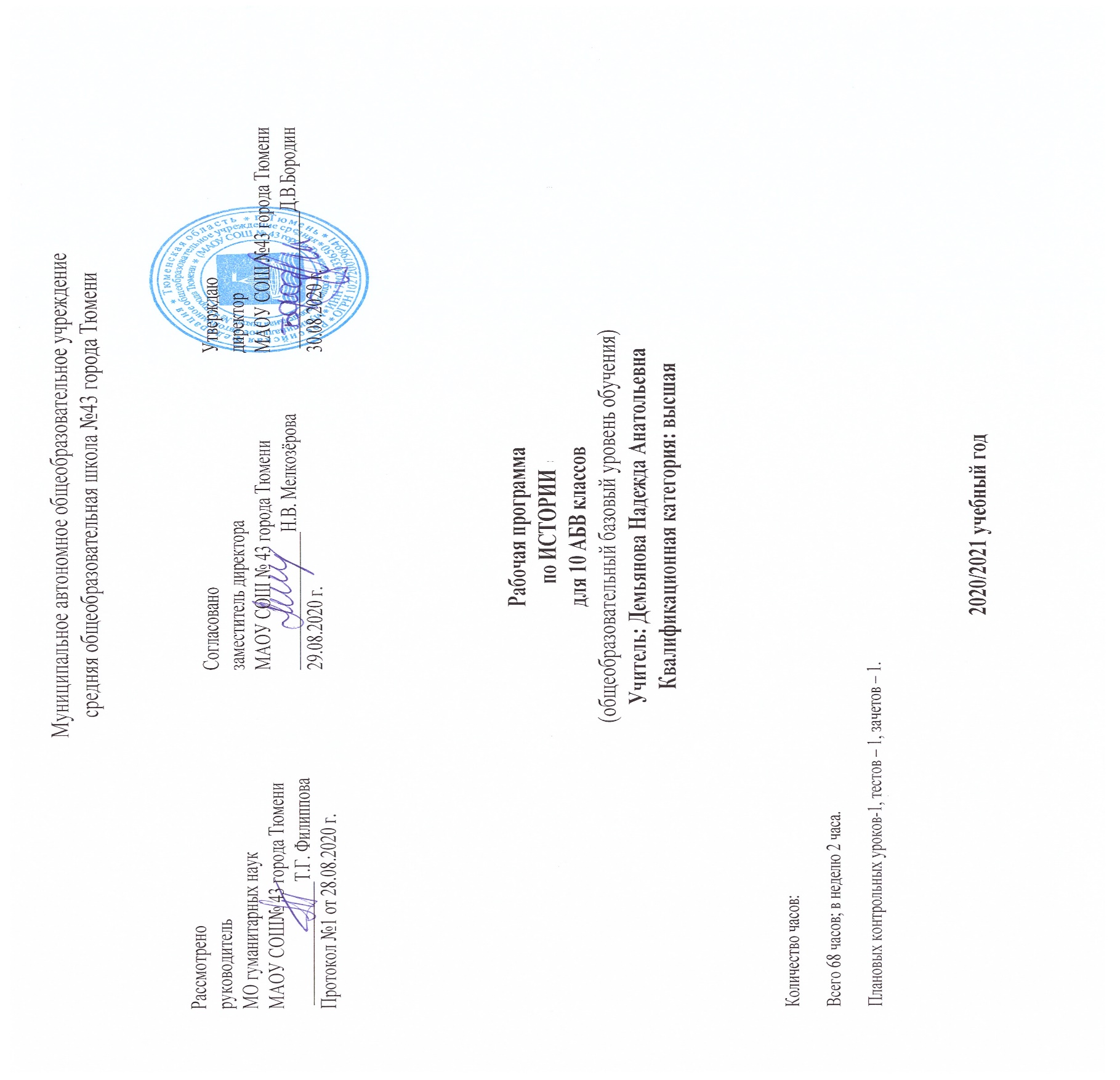       Рабочая программа учебного предмета «История» разработана в соответствии Федерального закона «Об образовании в Российской Федерации» №273 от 29.12.2012 г.; с требованиями Федерального государственного образовательного стандарта основного общего образования, утверждённого приказом Министерства образования и науки Российской Федерации от 17 декабря 2010 года № 1897 (ред. от 29.12.2014 № 1644) «Об утверждении федерального государственного образовательного стандарта основного общего образования», с учетом «Методических рекомендаций по организации образовательной деятельности в школах Тюменской области в условиях введения федеральных стандартов» Департамента образования и науки Тюменской области (05.06.17, № 03823) при переходе на линейную систему преподавания по истории, так же с учетом Примерной основной образовательной программы согласно учебному плану МАОУ СОШ №43 города Тюмени на 2020/ 2021 учебный год.           Рабочая  программа  предназначена для изучения  истории в средней школе. В основу программы заложено два курса: «Всеобщая история» и «История России». Изучение содержания региональной истории включается в предмет «История России».Рабочая программа составлена с использованием авторских учебных программ:–Данилов А.А. Рабочая программа и тематическое планирование курса «История России». 6–10 классы: учебное пособие для общеобразовательных организаций/А.А. Данилов, О.Н. Журавлева, Е.И. Барыкина. – 3-е изд., доп.– М.: Просвещение, 2018;–Сороко-Цюпа А.О. История. Всеобщая история. Новейшая история.10 класс. Рабочая программа. Поурочные рекомендации: учебное пособие для общеобразовательных организаций/ Сороко-Цюпа А.О., Несмелова М.Л., Середнякова Е.Г. –учебное пособие для общеобразовательных организаций. – М.: Просвещение, 2019Для реализации рабочей программы используется учебно-методический комплект, включающий в себя учебники:– Сороко-Цюпа О.С., Сороко-Цюпа А.О. История. Всеобщая история. Новейшая история.10 класс. Базовый и углубленный уровни: учебное пособие для общеобразовательных организаций/ [Сороко-Цюпа А.О., Несмелова М.Л., Середнякова Е.Г.]:под ред.А.А Искендерова – М, Просвещение, 2020;–История России. 10 класс. Учебник для общеобразоват. организаций Базовый и углубленный уровни. В 3-х частях./[М.М. Горинов, И.С. Семененко, М.Ю. Моруков]: под ред. А.В. Торкунова. – М.: Просвещение, 2020.Место истории в учебном плане               Предмет «История» изучается на уровне среднего образования в качестве учебного предмета в 10-11 классах. Структурно предмет «История» на базовом уровне включает учебные курсы по всеобщей (Новейшей истории) истории и отечественной истории периода 1914-2012 гг. – («История России).         Курс «История России» дает представление об основных этапах исторического пути Отечества, при этом внимание уделяется целостной и выразительной характеристике основных исторических эпох – от прослеживания хода наиболее значимых общественных процессов до описания поворотных, драматических событий и их участников. Важная мировоззренческая задача курса «История России» заключается в раскрытии как своеобразия и неповторимости российской истории, так и её связи с ведущими процессами мировой истории. В курсе «Всеобщая история» рассматриваются характерные черты основных исторических эпох, существовавших в их рамках цивилизаций, государств и др., прослеживаются линии взаимодействия и преемственности отдельных общностей, раскрывается значение исторического и культурного наследия прошлого. Данный курс играет важную роль в осознании школьниками исторической обусловленности многообразия окружающего мира, создает предпосылки для понимания и уважения ими других людей и культур. В соответствии с Концепцией нового учебно-методического комплекса по отечественной истории Российского исторического общества базовыми принципами школьного исторического образования являются: идея преемственности исторических периодов, в т. ч. непрерывности процессов становления и развития российской государственности, формирования государственной территории и единого многонационального российского народа, а также его основных символов и ценностей;рассмотрение истории России как неотъемлемой части мирового исторического процесса, понимание особенностей ее развития, места и роли в мировой истории и в современном мире; ценности гражданского общества – верховенство права, социальная солидарность, безопасность, свобода и ответственность; воспитательный потенциал исторического образования, его исключительная роль в формировании российской гражданской идентичности и патриотизма;общественное согласие и уважение как необходимое условие взаимодействия государств и народов в Новейшей истории. познавательное значение российской, региональной и мировой истории;формирование требований к каждой ступени непрерывного исторического образования на протяжении всей жизни.Методологическая основа преподавания курса истории в школе базируется на следующих образовательных и воспитательных приоритетах:принцип научности, определяющий соответствие учебных единиц основным результатам научных исследований;многоуровневое представление истории в единстве локальной, региональной, отечественной и мировой истории, рассмотрение исторического процесса как совокупности усилий многих поколений, народов и государств;многофакторный подход к освещению истории всех сторон жизни государства и общества; исторический подход как основа формирования содержания курса и межпредметных связей, прежде всего, с учебными предметами социально-гуманитарного цикла; историко-культурологический подход, формирующий способности к межкультурному диалогу, восприятию и бережному отношению к культурному наследию.В рамках реализации практической части программы в течение учебного года осуществляем:- повторение вопросов прошлых лет обучения, важных для лучшего усвоения курса;-  организацию предэкзаменационного повторения важных вопросов в конце годового обучения;- отработку всех типов заданий ГИА, в том числе, требующих умений работать с разными видами исторических источников, опираясь на открытый банк заданий;- проведение тренировочных контрольных работ с использованием типовых вариантов заданий; - организацию проблемных ситуаций на уроках, использовать метод проектной деятельности с целью формирования умений у школьников анализировать факты, явления, процессы;- организацию самостоятельной работы учащихся с использование ими словарей, справочных изданий, дополнительной литературы, информации СМИ, интернет-изданий, используя их для отработки умений составлять план доклада, делать выводы, приводить факты и примеры, относящиеся к теме.               Рабочая программа рассчитана на 34 учебные недели, 68 часов в год, по 2 часа в неделю. Обучение проводится синхронно, поскольку события мировой отечественной истории связанны друг с другом тесным образом. На изучение Всеобщей истории отводится 24 часа, Истории России – 44 часа,Планируемые результатыПрограмма позволяет добиваться следующих результатов освоения образовательной программы основного общего образования:Личностные результаты:- осознание своей идентичности как гражданина страны, члена семьи, этнической и религиозной группы, локальной и региональной общности; эмоционально положительное принятие своей этнической идентичности;- познавательный интерес к прошлому своей страны- освоение гуманистических традиций и ценностей современного общества, уважение прав и свобод человека;- изложение своей точки зрения, её аргументация в соответствии с возрастными возможностями;- уважительное отношение к прошлому, к культурному и историческому наследию через понимание исторической обусловленности и мотивации поступков людей предшествующих эпох;- уважение к народам России и мира и принятие их культурного многообразия, понимание важной роли взаимодействия народов в процессе формирования древнерусской народности;- следование этическим нормам и правилам ведения диалога;- формирование коммуникативной компетентности;- обсуждение и оценивание своих достижений, а также достижений других;- расширение опыта конструктивного взаимодействия в социальном общении; - осмысление социально-нравственного опыта предшествующих поколений, способность к определению своей позиции и ответственному поведению в современном обществе.Метапредметные результаты изучения истории включают следующие умения и навыки:способность сознательно организовывать и регулировать свою деятельность - учебную, общественную и др.;формулировать при поддержке учителя новые для себя задачи в учёбе и познавательной деятельности;соотносить свои действия с планируемыми результатами, осуществлять контроль своей деятельности в процессе достижения результата;овладение умениями работать с учебной и внешкольной информацией (анализировать и обобщать факты, составлять простой и развёрнутый план, тезисы, конспект, формулировать и обосновывать выводы и т.д.), использовать современные источники информации, в том числе материалы на электронных носителях;привлекать ранее изученный материал для решения познавательных задач;логически строить рассуждение, выстраивать ответ в соответствии с заданием;применять начальные исследовательские умения при решении поисковых задач;решать творческие задачи, представлять результаты своей деятельности в различных формах (сообщение, эссе, презентация, реферат и др.);организовывать учебное сотрудничество и совместную деятельность с учителем и сверстниками, работать индивидуально и в группе;определять свою роль в учебной группе, вклад всех участников в общий результат;активно применять знания и приобретённые умения, освоенные в школе, в повседневной жизни и продуктивно взаимодействовать с другими людьми в профессиональной сфере и социуме;критически оценивать достоверность информации (с помощью учителя), собирать и фиксировать информацию, выделяя главную и второстепенную.Предметные результаты:определение исторических процессов, событий во времени, применение основных хронологических понятий и терминов (эра, тысячелетие, век);установление синхронистических связей истории Росии и стран Европы и Азии;составление и анализ генеалогических схем и таблиц;применение понятийного аппарата и приемов исторического анализа для раскрытия сущности и значения событий и явлений прошлого и современности в курсах всеобщей истории;овладение элементарными представлениями о закономерностях развития человеческого общества;использование знаний о территории и границах, географических особенностях, месте и роли России во всемирно-историческом процессе в изучаемый период;использование сведений из исторической карты как источника информации;описание условий существования, основных занятий, образа жизни людей в Новейшее время, памятников культуры, событий новейшей истории;понимание взаимосвязи между природными и социальными явлениями;высказывание суждений о значении исторического и культурного наследия восточных славян и их соседей;описание характерных, существенных черт форм государственного устройства современных государств, положения основных групп общества, религиозных верований людей;поиск в источниках различного типа и вида информации о событиях и явлениях прошлого;анализ информации, содержащейся в исторических документах;использование приёмов исторического анализа;понимание важности для достоверного изучения прошлого комплекса исторических источников, специфики учебно-познавательной работы с этими источниками;оценивание поступков, человеческих качеств на основе осмысления деятельности исторических личностей исходя из гуманистических ценностных ориентаций, установок;сопоставление (при помощи учителя) различных версий и оценок исторических событий и личностей;систематизация информации в ходе проектной деятельности;поиск и оформление материалов древней истории своего края, региона, применение краеведческих знаний при составлении описаний исторических и культурных памятников на территории современной России;личностное осмысление социального, духовного, нравственного опыта периода Российской империи;уважение к русской культуре и культуре других народов, понимание культурного многообразия народов Евразии в изучаемый период, личностное осмысление социального, духовного, нравственного опыта народов России.Содержание учебного предмета, курсаИСТОРИЯ. ВСЕОБЩАЯ ИСТОРИЯ. НОВЕЙШАЯ ИСТОРИЯ (24 часа)Введение. Новейшая история как историческая эпоха (1 час)Период завершения индустриального общества и начало формирования постиндустриального информационного общества. Модернизация. Проблема сочетания модернизации и сохранения традиций. Способы решения исторических задач. Движущие силы истории. Главные научные концепции исторического развития в Новейшее время1.Раздел I. Мир накануне и в годы Первой мировой войны (4 часа)Тема 1. Мир накануне Первой мировой войны (1 час)Мир в начале ХХв.–предпосылки глобальных конфликтов. Вторая промышленно-технологическая революция как основа перемен. Индустриальное общество: главные векторы исторического развития, лидеры и догоняющие, особенности модернизации. Усиление регулирующей роли государства в экономике и социальный реформизм. Быт и образ жизни в индустриальную эпоху начала массового промышленного производства.Формирование единого мирового хозяйства. Новое соотношение сил и обострение конкуренции между индустриальными державами. Социальные реформы и милитаризация как два альтернативных пути реализации накопленного передовыми странами экономического потенциала.Демократизация политической жизни. Партии и главные линии политической борьбы. Основные политические идеологии: консерватизм, либерализм, социализм, анархизм. Либералы у власти. Эволюция социал-демократии в сторону социал-реформизма. Появление леворадикального крыла в социал- демократии. Подъём рабочего движения и создание профсоюзов. Анархизм. Рост националистических настроений.Тема 2. «Новый империализм». Происхождение Первой мировой войны (1 час)Суть «нового империализма». Завершение территориального раздела мира между главными колониальными державами в начале ХХ в. и борьба за передел колоний и сфер влияния. Нарастание противоречий. Раскол великих держав на два противоборствующих блока: Антанта и Тройственный союз. Гаагские конвенции и декларации. Гонка вооружений. Локальные конфликты как предвестники «Великой войны».Тема 3. Первая мировая война. 1914–1918 гг.(2 часа)Июльский (1914) кризис, повод и причины Первой мировой войны. Нападение Австро-Венгрии на Сербию. Вступление в войну Германии, России, Франции, Великобритании, Японии, Черногории, Бельгии. Цели и планы участников. Характер войны. Основные фронты, этапы и сражения Первой мировой войны. «Бег к морю». Сражение на Марне. Победа российской армии под Гумбиненом и поражение под Танненбергом. Наступление российских войск в Галиции. Война на море. Морское сражение при Гельголанде. Позиционная война. Новые методы ведения войны. Борьба на истощение. Дипломатия в ходе войны. Изменение состава участников двух противоборствующих коалиций: Четверной союз и Антанта. Война в Месопотамии, Африке и Азии. Битва при Вердене. Сражение на Сомме. Геноцид в Османской империи. Ютландское сражение. Вступление в войну Румынии. Брусиловский прорыв. Вступление в войну США. Великая российская революция 1917 г. и выход Советской России из войны. 14 пунктов В. Вильсона. Бои на Западном фронте. Война в Азии. Капитуляция государств Четверного союза. Сражение под Амьеном. Капитуляция государств Четверного союза. Участие колоний в европейской войне. Новые практики политического насилия: массовые вынужденные переселения, геноцид. Человек и общество в условиях войны. Итоги войны. Масштабы человеческих потерь, социальных потрясений и разрушений. Политические и морально- психологические последствия войны.Раздел II. Межвоенный период (1918–1939)(12 часов)Тема 4. Последствия войны: революции и распад империй(1 час)Социальные последствия Первой мировой войны. Формирование массового общества. «Восстание масс» – вовлечение широких масс в политику и общественную жизнь. Изменения в расстановке политических сил. Рост влияния социал-демократов, вставших на путь реформ. Образование представителями леворадикального крыла в социал-демократии коммунистических партий. Создание Коммунистического Интернационала (Коминтерна) в 1919 г. и его роль в мировой политике. Активизация праворадикальных сил – образование и расширение влияния фашистских партий. Революции, распад империй и образование новых государств как политический результат Первой мировой войны. Международная роль Великой российской революции 1917 г. Ноябрьская революция в Германии 1918г. Австрийская революция. Венгерская революция. Венгерская советская республика 1919 г. Образование Чехословакии и Югославии. Распад Российской империи. Народы бывшей российской империи: независимость и вхождение в СССР. Антиколониальные выступления в Азии и Северной Африке. Революция в Турции 1918–1923 гг. и кемализм.Тема 5. Версальско-Вашингтонская система. Международные отношения в 1920-е гг. (1 час)Планы послевоенного устройства мира. Парижская мирная конференция 1919 г.: надежды и планы участников. Программа «14 пунктов» В. Вильсона как проект послевоенного мирного урегулирования. Новая карта Европы по Версальскому мирному договору. Идея Лиги Наций как гаранта сохранения мира. Вашингтонская конференция 1921–1922 гг. Оформление Версальско- Вашингтонской системы послевоенного мира и ее противоречия. Новое соотношение сил между великими державами. Неустойчивость новой системы международных отношений. Развитие международных отношений в 1920-егг.Генуэзская конференция 1922 г. Советско-германское соглашение в Рапалло 1922 г. Начало признания Советской России. Планы Дауэса и Юнга. Эра пацифизма в 1920 -е гг. Формирование новых военно-политических блоков – Малая Антанта, Балканская и Балтийская Антанты. Локарнские договоры 1925 г. Пацифистское движение. Пакт Бриана- Келлога 1928 г. об отказе от войны.Тема 6. Страны Запада в 1920-егг. (2 часа)Противоречия послевоенной стабилизации. Экономический бум(эра«просперити»), торжество консерватизма и охранительная реакция на «красную угрозу» в США. Перемещение экономического центра капиталистического мира в Соединенные Штаты. Эпоха зрелого индустриального общества. Кумиры и символы 1920-х гг. Контрасты богатства и бедности. Политическая нестабильность и трудности послевоенного восстановления в Европе. Коалиционные правительства в Великобритании, участие лейбористской (рабочей) партии в управлении страной. Всеобщая забастовка рабочих в Великобритании в 1926 г. «Национальный блок» и «Картель левых» во Франции. Б.. Муссолини и идеи фашизма. Приход фашистов к власти в Италии. Созданиефашистского режима. Кризис Матеотти. Фашистский режим в Италии. Авторитарные режимы в Европе: Польша и Испания.Кризис Веймарской республики в Германии: «Капповский путч» 1920 г. восстание коммунистов в Гамбурге 1923 г., фашистский «пивной путч» в Мюнхене 1923 г.Тема 7. Мировой экономический кризис 1929–1933 гг. Великая депрессия. Пути выхода (1 час)Причины экономического кризиса 1929–1933 гг. и его масштабы. Человек и общество в условиях «Великой депрессии». Социально- политические последствия мирового экономического кризиса. Проблема соотношения рынка и государственного регулирования. Два альтернативных пути выхода из кризиса и их реализация в странах Европы и США. Либерально-демократическая модель – обеспечение прав граждан, социальные реформы и государственное регулирование. Кейнсианство как идеология и практика государственного регулирования экономики: массовому производству должно соответствовать массовое потребление (спрос). Тоталитарные и авторитарные режимы – свертывание демократии, государственный контроль, использование насилия и внешняя экспансия. Типы политических режимов, главные черты и особенности. Причины наступления тоталитаризма и авторитаризма в 1920–1930-егг.Тоталитарные экономики.Общественно-политическое развитие стран Латинской Америки.Тема 8. Страны Запада в 1930-е гг. США: «новый курс» Ф. Д. Рузвельта. Великобритания: «национальное правительство» (1 час)Основные экономические и социальные реформы «Нового курса» Ф.Д. Рузвельта: закон о восстановлении промышленности, закон о регулировании сельского хозяйства, Закон Вагнера о трудовых отношениях, закон о социальном страховании и др. Начало социально-ориентированного этапа развития современного капиталистического государства как главный исторический итог «Нового курса». Реакция американского общества на «Новый курс» и отношение к Ф.Д. Рузвельту как к государственному деятелю. Внешняя политика США в 1930-е гг. Особенности экономического кризиса 1929–1933 г. в Великобритании. Политика социального маневрирования, формирования коалиционных правительств и поиска национального согласия в Великобритании в 1930-е гг.Тема 9. Нарастание агрессии в мире. Установление нацисткой диктатуры в Германии (1 час)Кризис Веймарской республики в Германии. Политическая нестабильность и обострение социальных проблем в условиях мирового кризиса. Нацистская партия на пути к власти.Идеология национал-социализма: предпосылки формирования, основные идеи, пропаганда. Условия утверждения тоталитарной диктатуры в Германии. Этапы установления фашистского режима (1933–1939). Поджег Рейхстага и принятие чрезвычайного законодательства. Роспуск партий, профсоюзов, закон о единстве партии и государства 1933 г. «Ночь длинных ножей». «Хрустальная ночь». Нюренбергские законы. Роль нацистской партии и фашистского корпоративного государства в экономической, общественно-политической и культурной жизни страны. Милитаризация и подготовка к войне. Особенности германского фашизма как террористической тоталитарной нацистской диктатуры. Немецкое общество в эпоху Третьего рейха. Внешняя политика Германии в 1930-е гг.Тема 10. Борьба с фашизмом. «Народный фронт» во Франции и Испании. Гражданская война в Испании. Австрия: от демократии кавторитарному режиму(1 час)Политическая неустойчивость во Франции в годы мирового экономического кризиса в начале 1930-х гг. Фашистский путч 1934 г. Формирование единого антифашистского фронта. VII Конгресс Коминтерна о Едином фронте в борьбе с фашизмом. Победа на выборах коалиции «Народного фронта» (социалистов, коммунистов, либералов) во Франции в 1936 г. Политика «Народного фронта» в 1936–1939 гг.: запрет военизированных фашистских организаций и прогрессивное социальное законодательство. Снятие угрозы фашизма и обеспечение социальной стабильности.Революция 1931 г. в Испании и свержение монархии. Раскол в испанском обществе: левый и правый лагерь. Непримиримые противоречия среди левых сил. Победа «Народного фронта» в Испании в 1936 г. Мятеж Франко и начало Гражданской войны (1936–1939). Поддержка мятежников фашисткой Италией и нацисткой Германией Социальные преобразования в Испании. Политика «невмешательства» западных держав. Испанская республика и советский опыт. Интернациональные бригады добровольцев. Советская помощь Испании. Оборона Мадрида. Сражения при Гвадалахаре и на Эбро. Поражение Испанской республики. Франкизм. Установление авторитарного режима Э. Дольфуса в Австрии в 1934 г. Австрофашизм.Тема 11. Международные отношения в 1930-е гг. Политика«умиротворения» агрессора (1 час)Конец эры пацифизма и крах Версальско- Вашингтонской системы. Односторонний пересмотр Версальского договора нацисткой Германией в 193З–1936 гг. Оккупация Рейнской зоны. Несостоятельность Лиги Наций. Политика «умиротворения» агрессоров со стороны ведущих стран Европы и нейтралитет США. Создание оси Берлин – Рим – Токио (1937). Аншлюс Австрии. Судетский кризис. Мюнхенский сговор (1938) и присоединение Судетской области Чехословакии к Германии. Ликвидация независимости чехословацкого государства. Агрессивные действия Италии и Японии. Итало-эфиопская война. Японо-китайская война и советско-японские конфликты.Провал идеи коллективной безопасности в Европе. Англо-франко-советские переговоры весной-летом 1939 г. Советско-германские договоры (1939), секретные соглашения к ним и их последствия. Раздел Восточной Европы на сферы влияния Германии и СССР.Тема 12. Восток в первой половине XX в. (2 часа)Положение в странах Востока в первой половине ХХ в. Проблема модернизации и сохранения традиций. Своеобразие японской модернизации. «Японский дух, европейское знание». Курс Японии на внешнюю экспансию (пять войн в течение полувека). Реформы и революции в Китае в первой половине ХХ в. Китай после Синьхайской революции. Национальная революция 1925–1927 гг. «Северный поход» Чан Кайши и объединение Китая. Реформы Чан Кайши – капиталистическая модернизация и восстановление роли конфуцианства. Гражданская война Чан Кайши с коммунистами в 1928–1937 гг. Советское движение и причины его поражения («Великий поход» коммунистов). Агрессия Японии в Северном Китае. Японо- китайская война 1937–1945гг.Колониальные порядки и развитие демократического самоуправления в Индии. Индийский национальный конгресс. М. Ганди и его учение. Кампании ненасильственного сопротивления и их роль в ликвидации колониального режима.Тема 13. Развитие культуры в первой трети XX в. (1 час)Основные направления в искусстве. Модернизм, авангардизм, сюрреализм, абстракционизм, реализм. Психоанализ. Потерянное поколение. Ведущие деятели культуры первой трети XX в. Тоталитаризм и культура. Массовая культура. Олимпийское движение. Раздел III. Вторая мировая война (7 часов)Тема 14. Вторая мировая война. 1939–1945 гг. (7 часов)Причины и характер Второй мировой войны. Стратегические планы основных воюющих сторон. Периодизация, фронты, участники. Начало войны. Вторжение гитлеровских войск в Польшу. «Странная война» на Западном фронте. Позиция нейтральных государств. Разгром Польши. Присоединение к СССР Западной Белоруссии и Западной Украины. Советско-германский договор о дружбе и границе. Конец независимости стран Балтии, присоединение Бессарабии и Северной Буковины к СССР.Советско-финляндская война и ее международные последствия. Политика СССР на начальном этапе Второй мировой. Захват гитлеровской Германией Дании и Норвегии. «Линия Мажино». Поражение Франции в июне 1940 г. Битва за Британию и захват Балкан. Идеологическое и политическое обоснование агрессивной политики нацистской Германии.Рост советско-германских противоречий. Планы Германии в отношении СССР. Нападение Германии на СССР 22 июня 1941 г. Великая Отечественная война – составная часть Второй мировой войны. Восточный фронт – главный фронт в победе над фашизмом. Провал молниеносной войны на советско-германском фронте. Начало контрнаступления под Москвой в декабре 1941 г. Первое поражение гитлеровской Германии во Второй мировой войне. Начало войны на Тихом океане. Нападение Японии на США и его причины. Перл-Харбор. Захват Японией Юго-Восточной Азии и островов Тихого океана. Бой у о. Мидуэй в июне 1942.Война в Северной Африке. Формирование Антигитлеровской коалиции и выработка основ стратегии союзников. Атлантическая хартия. Ленд-лиз.Коренной перелом в ходе Второй мировой войны. Сталинградская Битва. Курская битва. Переход летом 1943 г. стратегической инициативы в войне к Красной Армии.Перелом в войне на Тихом океане в 1943г.Военный действия в Северной Африке. Битва при Эль-Аламейне в октябре-ноябре 1942 г. Освобождение от германо-итальянских войск Северной Африки летом 1943. Высадка англо-американских войск в Сицилии. Свержение режима Муссолини в сентябре 1943 г.Тегеранская конференция «большой тройки» 28 ноября – 1 декабря1943 г. Вопрос об открытии Второго фронта во Франции.Возвращение Китая в число великих держав. Каирская декларация. Роспуск Коминтерна.Условия жизни в СССР, Великобритании и Германии. План «Ост». Нацистский «новый порядок» на оккупированных территориях. Геноцид. Холокост. Концентрационные лагеря. Вывоз населения для принудительных работ. Насильственное переселение. Массовое уничтожение военнопленных и гражданских лиц. Движение Сопротивления и коллаборационизм. Освободительные армии в Греции и Югославии. Партизанская война вЮгославии.Жизнь в США и Японии. Положение в нейтральных государствахЗавершающий период Второй мировой войны. Фронтальное наступление Красной Армии в 1944 г. Операция «Багратион». Начало освобождения Европы. Открытие Второго фронта во Франции 6 июня 1944 г. Кризис нацистского режима, заговор и покушение на Гитлера 20 июля 1944 г. Выход из войны бывших союзников Германии – Румынии, Болгарии, Венгрии, Финляндии. Восстания в Париже, Варшаве, Словакии.Провал контрнаступления немецко-фашистских войск в Арденнах в январе 1945 г. Висло-Одерская операция Красной Армии в январе-феврале 1945 г. Освобождение Польши. Крымская (Ялтинская) конференция трех держав 4–11 февраля 1945 г. Берлинская операция Красной Армии в апреле – мае 1945 г. и взятие Берлина. Безоговорочная капитуляция Германии 8 мая 1945 г. Решающая роль СССР в освобождении Европы. Противоречия между союзниками по Антигитлеровской коалиции. Берлинская (Потсдамская) конференция трех держав 17 июля–2 августа 1945 г.Наступление союзников против Японии. Разгром японского флота у о. Лейте в октябре 1944 г. Атомные бомбардировки Хиросимы и Нагасаки 6 и 9 августа 1945 г. Вступление СССР в войну против Японии 8 августа 1945 г. и разгром Квантунской армии. Капитуляция Японии 2 сентября 1945 г. Окончание Второй мировой войны.Нюрнбергский трибунал и Токийский процесс над военными преступниками Германии и Японии. Жертвы. Потери. Цена Победы для человечества. Решающий вклад СССР в победу. Итоги войны.ИСТОРИЯ РОССИИ (44 часа)РазделI. Россия в годы «великих потрясений».1914–1921 гг.(13 часов)Тема 1.Россия в Первой мировой войне (2 часа)Введение. Мир и Россия накануне Первой мировой войны. Вступление России в войну. Геополитические и военно-стратегические планы командования. Боевые действия на австро-германском и Кавказском фронтах, взаимодействие с союзниками по Антанте. Брусиловский прорыв и его значение. Массовый героизм воинов. Национальные подразделения и женские батальоны в составе русской армии. Людские потери. Плен. Тяготы окопной жизни и изменения в настроениях солдат. Политизация и начало морального разложения армии. Власть, экономика и общество в условиях войны. Милитаризация экономики. Формирование военно-промышленных комитетов.Пропаганда патриотизма и восприятие войны обществом. Содействие гражданского населения армии и создание общественных организаций помощи фронту. Благотворительность. Введение государством карточной системы снабжения в городе и развёрстки в деревне. Война и реформы: несбывшиеся ожидания. Нарастание экономического кризиса и смена общественных настроений: от патриотического подъёма к усталости и отчаянию от войны. Кадровая чехарда в правительстве. Взаимоотношения представительной и исполнительной ветвей власти. «Прогрессивный блок» и его программа. Распутинщина и десакрализация власти. Эхо войны на окраинах империи: восстание в Средней Азии и Казахстане.Политические партии и война: оборонцы, интернационалисты и «пораженцы». Влияние большевистской пропаганды. Возрастание роли армии в жизни общества. Крым в годы Первой мировой войны.Тема 2. Великая российская революция 1917 г. (2часа)Российская империя накануне революции. Территория и население. Объективные и субъективные причины обострения экономического и политического кризиса. Война как революционизирующий фактор. Национальные и конфессиональные проблемы. Незавершенность и противоречия модернизации. Основные социальные слои, политические партии и их лидеры накануне революции.Основные этапы и хронология революции 1917 г. Февраль – март: восстание в Петрограде и падение монархии. Конец российской империи. Реакция за рубежом. Отклики внутри страны: Москва, периферия, фронт, национальные регионы. Революционная эйфория. Формирование Временного правительства и программа его деятельности. Петроградский Совет рабочих и солдатских депутатов и его декреты. Весна – лето: «зыбкое равновесие» политических сил при росте влияния большевиков во главе с В. И. Лениным. Июльский кризис и конец «двоевластия». Православная Церковь. Всероссийский Поместный Собор и восстановление патриаршества. Выступление Корнилова против Временного правительства. 1 сентября 1917 г.: провозглашение России республикой. 25 октября (7 ноября по новому стилю): свержение Временного правительства и взятие власти большевиками («октябрьская революция»). Создание коалиционного правительства большевиков и левых эсеров. В. И. Ленин как политический деятель. Тема 3.Первые революционные преобразования большевиков (1 час)Диктатура пролетариата как главное условие социалистических преобразований. Первые мероприятия большевиков в политической и экономической сферах. Борьба за армию. Декрет о мире и заключение Брестского мира. Отказ новой власти от финансовых обязательств Российской империи. Национализация промышленности. «Декрет о земле» и принципы наделения крестьян землёй. Отделение церкви от государства и школы от церкви. Тема 4. Созыв и разгон Учредительного собрания (1 час)Слом старого и создание нового госаппарата. Советы как форма власти. Слабость центра и формирование «многовластия» на местах. ВЦИК Советов. Совнарком. ВЧК по борьбе с контрреволюцией и саботажем. Создание Высшего совета народного хозяйства (ВСНХ) и территориальных совнархозов. Первая Конституция России 1918 г. Тема 5. Гражданская война и ее последствия (5 часов)Установление советской власти в центре и на местах осенью 1917 – весной 1918 гг.: Центр, Украина, Поволжье, Урал, Сибирь, Дальний Восток, Северный Кавказ и Закавказье, Средняя Азия. Начало формирования основных очагов сопротивления большевикам. Ситуация на Дону. Позиция Украинской Центральной рады. Восстание чехословацкого корпуса. Гражданская война как общенациональная катастрофа. Человеческие потери. Причины, этапы и основные события Гражданской войны. Военная интервенция. Палитра антибольшевистских сил: их характеристика и взаимоотношения. Идеология Белого движения. Комуч, Директория, правительства А.В. Колчака, А.И. Деникина и П.Н. Врангеля. Положение населения на территориях антибольшевистских сил. Повстанчество в Гражданской войне. Будни села: «красные» продотряды и «белые» реквизиции. Политика «военного коммунизма». Продразвёрстка, принудительная трудовая повинность, сокращение роли денежных расчётов и административное распределение товаров и услуг. «Главкизм». Разработка плана ГОЭЛРО. Создание регулярной Красной Армии. Использование военспецов. Выступление левых эсеров. Террор «красный» и «белый» и его масштабы. Убийство царской семьи. Ущемление прав Советов в пользу чрезвычайных органов –ЧК, комбедов и ревкомов. Особенности Гражданской войны на Украине, в Закавказье и Средней Азии, в Сибири и на Дальнем Востоке. Польско-советская война. Поражение армии Врангеля в Крыму.Причины победы Красной Армии в Гражданской войне. Вопрос о земле. Национальный фактор в Гражданской войне. Декларация прав народов России и её значение. Эмиграция и формирование Русского зарубежья. Последние отголоски Гражданской войны в регионах в конце 1921–1922 гг.Крым в годы революции и гражданской войны. Февральская революция и Крым. Крым в 1918г. Провозглашение Социалистической Советской Республики Таврида. Захват немецкими войсками Крыма. Крым в 1919г. Активная помощь белому движению со стороны Антанты. 1920г. Закрепление белогвардейских войск в Крыму. Барон П.Н. Врангель. Формирование Южного фронта. М.В. Фрунзе. Наступление Красной армии. Основные боевые операции. Победы Красной армии. Последствия гражданской войны и иностранной интервенции для Крыма.Тема 6. Идеология и культура периода Гражданской войны и «военного коммунизма» (1 час)«Несвоевременные мысли» М. Горького. Создание Государственной комиссии по просвещению и Пролеткульта. Наглядная агитация и массовая пропаганда коммунистических идей. «Окна сатиры РОСТА». План монументальной пропаганды. Национализация театров и кинематографа. Издание «Народной библиотеки». Пролетаризация вузов, организация рабфаков. Антирелигиозная пропаганда и секуляризация жизни общества. Ликвидация сословных привилегий. Законодательное закрепление равноправия полов. Повседневная жизнь и общественные настроения. Городской быт: бесплатный транспорт, товары по карточкам, субботники и трудовые мобилизации. Деятельность Трудовых армий. Комитеты бедноты и рост социальной напряжённости в деревне Кустарные промыслы как средство выживания. Голод, «черный рынок» и спекуляция. Проблема массовой детской беспризорности. Влияние военной обстановки на психологию населения. Раздел II.Советский Союз в 1920–1930-е гг.(13 часов)Тема7. СССР в годы НЭПа. 1921–1928 гг. (3 часа)Катастрофические последствия Первой мировой и Гражданской войн. Демографическая ситуация в начале 1920-х гг. Экономическая разруха. Голод 1921–1922 г. и его преодоление. Реквизиция церковного имущества, сопротивление верующих и преследование священнослужителей. Крестьянские восстания в Сибири, на Тамбовщине, в Поволжье и др. Кронштадтское восстание. Отказ большевиков от «военного коммунизма» и переход к новой экономической политике (нэп). Использование рыночных механизмов и товарно-денежных отношений для улучшения экономической ситуации. Замена продразвёрстки в деревне единым продналогом. Иностранные концессии. Стимулирование кооперации. Финансовая реформа 1922–1924 гг. Создание Госплана и разработка годовых и пятилетних планов развития народного хозяйства. Попытки внедрения научной организации труда (НОТ) на производстве. Учреждение в СССР звания «Герой Труда» (1927 г., с 1938 г. – Герой социалистического труда). Предпосылки и значение образования СССР. Принятие Конституции СССР 1924 г. Ситуация в Закавказье и Средней Азии. Создание новых национальных образований в 1920-е гг. Политика «коренизации» и борьба по вопросу о национальном строительстве. Административно-территориальные реформы 1920-х гг. Ликвидация небольшевистских партий и установление в СССР однопартийной политической системы. Смерть В. И. Ленина и борьба за власть. В. И. Ленин в оценках современников и историков. Ситуация в партии и возрастание роли партийного аппарата. Роль И. В. Сталина в создании номенклатуры. Ликвидация оппозиции внутри ВКП (б) к концу 1920-х гг. Социальная политика большевиков. Положение рабочих и крестьян. Эмансипация женщин. Молодёжная политика. Социальные «лифты». Становление системы здравоохранения. Охрана материнства и детства. Борьба с беспризорностью и преступностью. Организация детского досуга. Меры по сокращению безработицы. Положение бывших представителей «эксплуататорских классов». Лишенцы. Деревенский социум: кулаки, середняки и бедняки. Сельскохозяйственные коммуны, артели и ТОЗы. Отходничество. Сдача земли в аренду.Тема 8.Советский Союз в 1929–1941 гг. (3 часа)«Великий перелом». Перестройка экономики на основе командного администрирования. Форсированная индустриализация: региональная и национальная специфика. Создание рабочих и инженерных кадров. Социалистическое соревнование. Ударники и стахановцы. Ликвидация частной торговли и предпринимательства. Кризис снабжения и введение карточной системы.Коллективизация сельского хозяйства и её трагические последствия. «Раскулачивание». Сопротивление крестьян. Становление колхозного строя. Создание МТС. Национальные и региональные особенности коллективизации. Голод в СССР в 1932–1933 гг. как следствие коллективизации. Крупнейшие стройки первых пятилеток в центре и национальных республиках. Днепрострой. Горьковский автозавод. Сталинградский и Харьковский тракторные заводы, Турксиб. Строительство московского метрополитена. Создание новых отраслей промышленности. Иностранные специалисты и технологии на стройках СССР. Милитаризация народного хозяйства, ускоренное развитие военной промышленности. Результаты, цена и издержки модернизации. Превращение СССР в аграрно-индустриальную державу. Ликвидация безработицы. Успехи и противоречия урбанизации. Утверждение «культа личности» Сталина. Малые «культы» представителей советской элиты и региональных руководителей. Партийные органы как инструмент сталинской политики. Органы госбезопасности и их роль в поддержании диктатуры. Ужесточение цензуры. Издание «Краткого курса» истории ВКП(б) и усиление идеологического контроля над обществом. Введение паспортной системы.Массовые политические репрессии 1937–1938 гг. «Национальные операции» НКВД. Результаты репрессий на уровне регионов и национальных республик. Репрессии против священнослужителей. ГУЛАГ: социально-политические и национальные характеристики его контингента. Роль принудительного труда в осуществлении индустриализации и в освоении труднодоступных территорий. Советская социальная и национальная политика 1930-х гг. Пропаганда и реальные достижения. Конституция СССР 1936 г. Тема 9. Культурное пространство советского общества в 1920–1930-е гг. (3 часа)Повседневная жизнь и общественные настроения в годы нэпа. Повышение общего уровня жизни. Нэпманы и отношение к ним в обществе. «Коммунистическое чванство». Падение трудовой дисциплины. Разрушение традиционной морали. Отношение к семье, браку, воспитанию детей. Советские обряды и праздники. Наступление на религию. «Союз воинствующих безбожников». Обновленческое движение в церкви. Положение нехристианских конфессий. Культура периода нэпа. Пролеткульт и нэпманская культура. Борьба с безграмотностью. Сельские избы-читальни. Основные направления в литературе (футуризм) и архитектуре (конструктивизм). Достижения в области киноискусства.Культурная революция и её особенности в национальных регионах. Советский авангард. Создание национальной письменности и смена алфавитов. Деятельность Наркомпроса. Рабфаки. Культура и идеология. Академия наук и Коммунистическая академия, Институты красной профессуры. Создание «нового человека». Пропаганда коллективистских ценностей. Воспитание интернационализма и советского патриотизма. Общественный энтузиазм периода первых пятилеток. Рабселькоры. Развитие спорта. Освоение Арктики. Рекорды лётчиков. Эпопея «челюскинцев». Престижность военной профессии и научно-инженерного труда. Учреждение звания Герой Советского Союза (1934 г.) и первые награждения. Культурная революция. От обязательного начального образования – к массовой средней школе. Установление жесткого государственного контроля над сферой литературы и искусства. Создание творческих союзов и их роль в пропаганде советской культуры. Социалистический реализм как художественный метод. Литература и кинематограф 1930-х годов. Культура русского зарубежья.Наука в 1930-е гг. Академия наук СССР. Создание новых научных центров: ВАСХНИЛ, ФИАН, РНИИ и др. Выдающиеся ученые и конструкторы гражданской и военной техники. Формирование национальной интеллигенции. Общественные настроения. Повседневность 1930-х годов. Снижение уровня доходов населения по сравнению с периодом нэпа. Потребление и рынок. Деньги, карточки и очереди. Из деревни в город: последствия вынужденного переселения и миграции населения. Жилищная проблема. Условия труда и быта на стройках пятилеток. Коллективные формы быта. Возвращение к «традиционным ценностям» в середине 1930-х гг. Досуг в городе. Парки культуры и отдыха. ВСХВ в Москве. Образцовые универмаги. Пионерия и комсомол. Военно-спортивные организации. Материнство и детство в СССР. Жизнь в деревне. Трудодни. Единоличники. Личные подсобные хозяйства колхозников.Крым в 20-30-е гг. Образование Крымской Автономной Советской Социалистической Республики. Принятие Конституции КАССР, ее основные положения. Крым - всесоюзная здравница. Открытие «Артека» (1925) .Социально-экономическое развитие Крыма во второй половине 20-х - 30-х гг. Проведение индустриализации и коллективизации. Принятие новой Конституции 1937г. Массовое переименование населенных пунктов и улиц. Развитие культуры. Наука. Образование. Н.С. Самокиш. С.Н.Сергеев-Ценский. К.А.Тренёв. А.С.Грин. Тема 10. Внешняя политика СССР в 1920–1930-е гг. (4 часа)Внешняя политика: от курса на мировую революцию к концепции «построения социализма в одной стране». Деятельность Коминтерна как инструмента мировой революции. Проблема «царских долгов». Договор в Рапалло. Выход СССР из международной изоляции. «Военная тревога» 1927 г. Вступление СССР в Лигу Наций. Возрастание угрозы мировой войны. Попытки организовать систему коллективной безопасности в Европе. Советские добровольцы в Испании и в Китае. Вооруженные конфликты на озере Хасан, реке Халхин-Гол и ситуация на Дальнем Востоке в конце 1930-х гг. СССР накануне Великой Отечественной войны. Форсирование военного производства и освоения новой техники. Ужесточение трудового законодательства. Нарастание негативных тенденций в экономике. Мюнхенский договор 1938 г. и угроза международной изоляции СССР. Заключение договора о ненападении между СССР и Германией в 1939 г. Включение в состав СССР Латвии, Литвы и Эстонии; Бессарабии, Северной Буковины, Западной Украины и Западной Белоруссии. Катынская трагедия. «Зимняя война» с Финляндией. Раздел III. Великая Отечественная война. 1941–1945 гг.(13 часов)Тема 11. Первый период войны (июнь 1941 – осень 1942 гг.) (4 часа)План «Барбаросса». Соотношение сил сторон на 22 июня 1941 г. Вторжение Германии и её сателлитов на территорию СССР. Брестская крепость. Массовый героизм воинов – всех народов СССР. Причины поражений Красной Армии на начальном этапе войны. Чрезвычайные меры руководства страны, образование Государственного комитета обороны. И. В. Сталин – Верховный главнокомандующий. Роль партии в мобилизации сил на отпор врагу. Создание дивизий народного ополчения. Смоленское сражение. Наступление советских войск под Ельней. Начало блокады Ленинграда.Оборона Одессы и Севастополя. Срыв гитлеровских планов «молниеносной войны». Битва за Москву. Наступление гитлеровских войск: Москва на осадном положении. Парад 7 ноября на Красной площади. Переход в контрнаступление и разгром немецкой группировки под Москвой. Наступательные операции Красной Армии зимой-весной 1942 г. Неудача Ржевско-Вяземской операции. Битва за Воронеж. Итоги Московской битвы.Блокада Ленинграда. Героизм и трагедия гражданского населения. Эвакуация ленинградцев. «Дорога жизни». Перестройка экономики на военный лад. Эвакуация предприятий, населения и ресурсов. Введение норм военной дисциплины на производстве и транспорте. Нацистский оккупационный режим. «Генеральный план Ост». Массовые преступления гитлеровцев против советских граждан. Лагеря уничтожения. Холокост. Этнические чистки на оккупированной территории СССР. Нацистский плен. Уничтожение военнопленных и медицинские эксперименты над заключенными. Угон советских людей в Германию. Разграбление и уничтожение культурных ценностей. Начало массового сопротивления врагу. Восстания в нацистских лагерях. Развёртывание партизанского движения.Тема 12. Коренной перелом в ходе войны (осень 1942 – 1943 гг.)(5 часов)Германское наступление весной-летом 1942 г. Поражение советских войск в Крыму. Битва за Кавказ. Сталинградская битва. Оборона Сталинграда. «Дом Павлова». Окружение неприятельской группировки под Сталинградом и наступление на Ржевском направлении. Разгром окружённых под Сталинградом гитлеровцев. Итоги и значение победы Красной Армии под Сталинградом.Битва на Курской дуге. Соотношение сил. Провал немецкого наступления. Танковые сражения под Прохоровкой и Обоянью. Переход советских войск в наступление. Итоги и значение Курской битвы.Битва за Днепр. Освобождение Левобережной Украины и форсирование Днепра. Освобождение Киева. Итоги наступления Красной армии летом — осенью 1943 г.Прорыв блокады Ленинграда в январе 1943 г. Значение героического сопротивления Ленинграда.Развёртывание массового партизанского движения. Антифашистское подполье в крупных городах. Значение партизанской и подпольной борьбы для победы над врагом. Сотрудничество с врагом(коллаборационизм): формы, причины, масштабы. Создание гитлеровцами воинских формирований из советских военнопленных. Генерал Власов и Русская освободительная армия. Судебные процессы на территории СССР над военными преступниками и пособниками оккупантам в 1943–1946 гг. Человек и война: единство фронта и тыла. «Все для фронта, все для победы!». Трудовой подвиг народа. Роль женщин и подростков в промышленном и сельскохозяйственном производстве. Самоотверженный труд ученых. Помощь населения фронту. Добровольные взносы в фонд обороны. Помощь эвакуированным. Повседневность военного времени. Фронтовая повседневность. Боевое братство. Женщины на войне. Письма с фронта и на фронт. Повседневность в советском тылу. Военная дисциплина на производстве. Карточная система и нормы снабжения в городах. Положение в деревне. Стратегии выживания в городе и на селе. Государственные меры и общественные инициативы по спасению детей. Создание Суворовских и Нахимовских училищ. Культурное пространство войны. Песня «Священная война» – призыв к сопротивлению врагу. Советские писатели, композиторы, художники, учёные в условиях войны. Фронтовые корреспонденты. Выступления фронтовых концертных бригад. Песенное творчество и фольклор. Кино военных лет. Государство и церковь в годы войны. Избрание на патриарший престол митрополита Сергия (Страгородского) в 1943 г. Патриотическое служение представителей религиозных конфессий. Культурные и научные связи с союзниками. СССР и союзники.Проблема второго фронта. Ленд-лиз. Тегеранская конференция 1943 г. Французский авиационный полк «Нормандия-Неман», а также польские и чехословацкие воинские части на советско-германском фронте. Тема 13. Победа СССР в Великой Отечественной войне Окончание Второй мировой войны (1944 – сентябрь 1945 гг.)(4 часа)Завершение освобождения территории СССР. Освобождение правобережной Украины и Крыма. Наступление советских войск в Белоруссии и Прибалтике. Боевые действия в Восточной и Центральной Европе и освободительная миссия Красной Армии. Боевое содружество советской армии и войск - стран антигитлеровской коалиции. Встреча на Эльбе. Битва за Берлин и окончание войны в Европе. Висло-Одерская операция. Битва за Берлин. Капитуляция Германии. Репатриация советских граждан в ходе войны и после её окончания. Война и общество. Военно-экономическое превосходство СССР над Германией в 1944–1945 гг. Восстановление хозяйства в освобождённых районах. Начало советского «Атомного проекта». Реэвакуация и нормализация повседневной жизни. ГУЛАГ. Депортации «репрессированных народов». Взаимоотношения государства и церкви. Поместный собор 1945 г. Антигитлеровская коалиция. Открытие Второго фронта в Европе. Ялтинская конференция 1945 г.: основные решения и дискуссии. Обязательство Советского Союза выступить против Японии. Потсдамская конференция. Судьба послевоенной Германии. Политика денацификации, демилитаризации, демонополизации, демократизации (четыре «Д»). Решение проблемы репараций.Ядерные бомбардировки японских городов американской авиацией и их последствия. Советско-японская война 1945 г. Разгром Квантунской армии. Боевые действия в Маньчжурии, на Сахалине и Курильских островах. Освобождение Курил. Создание ООН. Конференция в Сан-Франциско в июне 1945 г. Устав ООН. Истоки «холодной войны». Нюрнбергский и Токийский судебные процессы. Осуждение главных военных преступников. Итоги Великой Отечественной и Второй мировой войны. Решающий вклад СССР в победу антигитлеровской коалиции. Людские и материальные потери.Изменения политической карты Европы. Тюмень в годы Великой Отечественной войны (1941-1945гг.)Итоговое повторение (3 часа). Повторение проводится по ключевым вопросам курса.ОСНОВНЫЕ ПОНЯТИЯ И ТЕРМИНЫ, ИСТОРИЧЕСКИЕ ЛИЧНОСТИ10 классРОССИЯ В ГОДЫ «ВЕЛИКИХ ПОТРЯСЕНИЙ». 1914-1921 ГГ.Понятия и термины: Временное правительство, «двоевластие», Поместный собор, Советская власть, Учредительное собрание, национализация промышленности, «черный передел» земли, Российская коммунистическая партия (большевиков) - РКП(б), диктатура пролетариата, классовая борьба, ВЦИК Советов, Совнарком, ВСНХ, ВЧК, политика «военного коммунизма», Декрет о земле, Декрет о мире, Красная гвардия, рабочий контроль, продразверстка, продотряды, комбеды, «мешочники», Гражданская война, «красные», «белые», повстанчество, «расказачивание», Рабоче-крестьянская Красная Армия (РККА), Реввоенсовет, Добровольческая армия, КОМУЧ, карточная система, субботник, «чёрный рынок», спекуляция, отделение церкви от государства, первая волна эмиграции, «Окна сатиры РОСТА», большевистский план монументальной пропаганды, план Государственной электрификации России (ГОЭЛРО). Персоналии:Государственные и военные деятели: В.К. Блюхер, С.М. Будённый, К.Е. Ворошилов, П.Н. Врангель, А.И. Деникин, Ф.Э. Дзержинский, М.В. Родзянко, М.И.Калинин, С.С. Каменев, А.Ф. Керенский, , П. Н. Краснов, В.И. Ленин, А.В. Луначарский, Г.Е. Львов, Н.И. Махно, П.Н. Милюков, Николай II, Я.М. Свердлов, П.П. Скоропадский, Л.Д. Троцкий, М.Н. Тухачевский, М.В. Фрунзе, В.И. Чапаев, Н.Н. Юденич.Общественные и религиозные деятели, деятели культуры, науки и образования: А.Н.Бенуа, А.А.Блок, В.Д. Бонч-Бруевич, О.М.Брик, И.И. Бродский, Е.Б. Вахтангов, Н.И.Вавилов, В.И.Вернадский, М.Ф.Гнесин, А.М.Горький, Н.Е. Жуковский, В.Г.Короленко, Б.М.Кустодиев, В.В.Маяковский, В.Э. Мейерхольд, Д.С. Моор, М.Н.Покровский, патриарх Тихон, А.Е.Ферсман, Ф.А.Цандер, Ф.И.Шаляпин, Д.Д.Шостакович, С.М.ЭйзенштейнСОВЕТСКИЙ СОЮЗ В 1920- 1930-Е ГГ.Понятия и термины: нэп, нэпман, «червонец», «лишенцы», «антоновщина», трудармия, продналог, хозрасчёт, трест, синдикат, концессия, пятилетка, коммуна, кооперация, коммунистические субботники, ТОЗ, изба-читальня, наркомат, кулаки, бедняки, середняки, номенклатура, ликбез, рабфак, комсомол, пионерия, Коминтерн, Пролеткульт, социальные «лифты», обновленчество, «комчванство», «выдвиженцы», Союз воинствующих безбожников, эмансипация женщин, Комакадемия. «Великий перелом», сталинская диктатура, культ личности, советская индустриализация, коллективизация,, культурная революция, рабселькоры, многотиражные газеты, урбанизация, колхоз, совхоз, МТС, трудодень, раскулачивание, спецпоселенцы, ОСОАВИАХИМ, «челюскинцы», враг народа, социалистическое соревнование, ударники, стахановцы, массовые репрессии, НКВД, ГУЛАГ, освоение Арктики, социалистический реализм, коммунальный быт, барак, карточная система снабжения, паспортная система, система коллективной безопасности в Европе, советско-германский договор о ненападении.Персоналии:Государственные и военные деятели: А.С. Антонов, Л.П. Берия, Н.И. Бухарин, К.Е. Ворошилов, А.Е. Егоров, Н.И. Ежов, Г.К. Жуков, Г.Е. Зиновьев, Л.М. Каганович, М.И. Калинин, Л.Б. Каменев, С.С. Каменев, С.М. Киров,Г.М. Кржижановский, Н.К. Крупская, В.И. Ленин, М.М. Литвинов, А.В. Луначарский, А.И. Микоян, В.М. Молотов, Г.К. Орджоникидзе, А.И. Рыков, Г.Я Сокольников, И.В. Сталин, Л.Д. Троцкий, М.Н. Тухачевский, И.П. Уборевич, М.В. Фрунзе, Г.В. Чичерин, Е.М.Ярославский. Деятели культуры, общественные деятели: Г.В. Александров, П. Н. Ангелина, А.А. Ахматова, И.Э. Бабель, Д. Бедный, М.А. Булгаков, А.М. Горький,В.С. Гризодубова, А.П. Довженко, И.О. Дунаевский, С.А. Есенин, М.М. Зощенко, Н.А. Изотов, И.Ильф, А.М.Коллонтай, П. Ф. Кривонос, В.В. Маяковский,В.Э. Мейерхольд, В.И. Мухина, Л.П. Орлова, Е. Петров, Б.А. Пильняк, А.П. Платонов, С.С. Прокофьев, В.И. Пудовкин, М.М.Раскова, А. Г. Стаханов, В.Е. Татлин, А.Н. Толстой, А.А. Фадеев, Н.К. Черкасов, В.П. Чкалов, М.А.Шолохов, А.В. Щусев, С.М. Эйзенштейн, И.Г. Эренбург. Деятели науки: Н.И. Вавилов, С.И. Вавилов, В.И. Вернадский, И.М. Губкин, А.Ф. Иоффе, П.Л.Капица, А.С. Макаренко, С.Ф. Платонов, М.Н. Покровский, Н.Н. Поликарпов, Н.А. Семашко, П.А. Сорокин, Е.В. Тарле, Ф.В.Токарев, А.Н. Туполев,О.Ю. Шмидт, А.С. Яковлев.ВЕЛИКАЯ ОТЕЧЕСТВЕННАЯ ВОЙНА. 1941-1945 ГГ.Понятия и термины: антигитлеровская коалиция, антифашистское подполье, генеральный план «Ост», план «Барбаросса», блицкриг, ГКО, блокада, Тегеранская конференция, Ялтинская конференция, Потсдамская конференция, Брестская крепость, оккупация, партизанские отряды, освободительная миссия Красной Армии, перелом в войне, приказ № 227 («Ни шагу назад!»), депортация, эвакуация, коллаборационизм, «власовцы», концлагеря, Холокост, ленд-лиз, народное ополчение, насильственное переселение, репатриация, второй фронт, капитуляция, Организация Объединенных Наций (ООН), репарации, «Кукрыниксы» Персоналии:Государственные и военные деятели, герои войны: А.И. Антонов, И.Х. Баграмян, Б.Л. Ванников, А.М. Василевский, Н.Ф. Ватутин, Н.А. Вознесенский, К.Е. Ворошилов, Л.А. Говоров, А.А. Громыко, Л.М. Доватор, М.А. Егоров, А.А. Жданов, Г.К. Жуков, Р. Зорге, М. Казей, М.В. Кантария, Д.М. Карбышев, В.Г. Клочков, С.А. Ковпак, И.Н. Кожедуб, И.С. Конев, З.А. Космодемьянская, В.Котик, О.В. Кошевой, Н.И. Кузнецов, Н.Г. Кузнецов, М.М. Литвинов, И.М. Майский, Р.Я. Малиновский, В.А. Малышев, К.А. Мерецков, В.М. Молотов, Х.Н. Нурадилов, Д.Г. Павлов, И.В. Панфилов, М. Г. Первухин, А.И. Покрышкин, П.К. Пономаренко, К.К. Рокоссовский, И.В. Сталин, В.В. Талалихин, С.К. Тимошенко, Ф.И. Толбухин, Д.Ф. Устинов, А.Ф. Федоров, И.Д. Черняховский, В.И. Чуйков, Б.М. Шапошников, А.И.Шахурин,Н.М.Шверник,М.С.Шумилов.Деятели культуры, общественные деятели: О.Ф. Берггольц, В.С. Гроссман, М. Джалиль, Ю.Б. Левитан, Л.А. Русланова, патриарх Сергий, К.С. Симонов, А.Т. Твардовский, Д.Д. Шостакович, Деятели науки, конструкторы военной техники: В.А. Дегтярев, С.В. Ильюшин, М.И. Кошкин, С.А. Лавочкин, Е.О. Патон, А.Н. Туполев, Г.С. Шпагин, А.С. Яковлев.Тематическое планирование по учебному предмету Таблица тематического распределения количества часов. Всеобщая историяТаблица тематического распределения количества часов. История РоссииКалендарно-тематическое планирование «Всеобщая история» (24часа)Календарно-тематическое планирование «История России» КРИТЕРИИ И НОРМЫ ОЦЕНКИ ЗНАНИЙ ОБУЧАЮЩИХСЯ Инструментарий для оценивания результатов: устные ответы, тестирование, контрольные работы, мониторинги, самостоятельные работы, творческие работы, участие в конкурсах. Используемые педагогические технологии: ИКТ, здоровьесберегающая, проектная, игровая, исследовательская, проблемная, группового обучения, программированного обучения, тестового контроля. Нормы оценки знаний за устный ответ учащихся по истории Ставится оценка: «5» - за ответ, обнаруживающий осознанность знаний, их безошибочность, умение излагать материал в соответствии с требованиями логики и нормами литературной речи. Оценка «5» ставится за краткий, точный, правильный, глубокий ответ или за отличное исправление ошибочного ответа по сложной теме. «4» - при наличии неполноты ответа или одной – двух несущественных неточностей. «3» - за знание основных положений темы при значительной неполноте знаний, одной – двух ошибок «2» - за незнание большей части материала темы или основных ее вопросов, при отказе от ответа или при полном незнании темы. Нормы оценки знаний за выполнение теста учащихся Нормы оценки знаний за творческие работы учащихся по истории№СодержаниеКоличество часов1Мир накануне и в годы Первой мировой войны.52Межвоенный период (1918–1939). 133Вторая мировая война.54Итоговые уроки.1Итого24№СодержаниеКоличество часов1Россия в годы «великих потрясений».142Советский Союз в 1920-1930-х гг. 173Великая Отечественная война. 1941-1945 гг. 114Итоговые уроки.2Итого44№датаТема урокаПланируемые результатыПланируемые результатыд/з№датаТема урокаПредметныеМетапредметныед/зМир накануне и в годы Первой мировой войны  (5 часов)Мир накануне и в годы Первой мировой войны  (5 часов)Мир накануне и в годы Первой мировой войны  (5 часов)Мир накануне и в годы Первой мировой войны  (5 часов)Мир накануне и в годы Первой мировой войны  (5 часов)Мир накануне и в годы Первой мировой войны  (5 часов)12.09Мир накануне Первой мировой войны.Научатся: систематизировать важнейшие изменения, произошедшие в начале XX в. в индустриальном обществе, иллюстрировать теоретические суждения конкретными историческими фактами.Познавательные: структурировать текст учебника, выделять в нём главное и создавать на его основе таблицы и схемы.Регулятивные: самостоятельно анализировать условия достижения цели групповой работы по заданию учителя.Коммуникативные: корректно и аргументированно отстаивать свою точку зрения. Личностные: освоение демократических традиций и ценностей современного общества, уважение прав и свобод человека через знакомство с политическим развитием европейских государств и США в начале ХХ в., процессами трансформации политических идеологий и общественных движений (либерализма, консерватизма, социал-демократии, социализма, национализма); неприятие национализма в его крайних формах, ведущих к международным и межнациональным конфликтам.§.122.09«Новый империализм». Происхождение Первой мировой войны.Научатся: устанавливать, объяснять и иллюстрировать историческими фактами причины Первой мировой войны.Познавательные: структурировать текст учебника, выделять в нём главное и создавать на его основе конспект, схему и таблицы, отражающие предпосылки и причины Первой мировой войны. Регулятивные: работать в паре или группе, уметь устанавливать рабочие отношения, эффективно сотрудничать для достижения учебной цели.Коммуникативные: формулировать собственное мнение и его аргументировать, адекватно использовать речевые средства в процессе обсуждения. Личностные: на основе опыта международных отношений в начале ХХ в. осознавать необходимость поиска мирных путей решения международных проблем и конфликтов, важность предотвращения мировых войн.§.23-47.097.09Первая мировая война. 1914-1918 гг.Научатся: анализировать информацию исторических источников по истории Первой мировой войны, определять позицию автора и давать оценку описываемым фактам; систематизировать исторический материал о ходе военных действий, используя текст учебника или документальный фильм.Познавательные:  сравнивать, классифицировать и обобщать факты и явления; обосновывать свои суждения; давать определения понятий; объяснять изученные положения на конкретных примерах.Регулятивные: определять последовательность промежуточных целей с учетом конечного результата, составлять план действий; определять способы действий в рамках предложенных условий  требований.Коммуникативные: организовывать учебное сотрудничество и совместную деятельность с учителем и сверстниками; определять свою роль в учебной группе, вклад всех участников в общий результат. Личностные: формировать неприятие любых видов насилия, в том числе военных действий, понимание необходимости мирных путей решения социальных конфликтов, готовность противостоять попыткам решения социальных конфликтов силовым путём.§.3515.09Обобщение по теме: Мир накануне Первой мировой войны и годы Первой мировой войныНаучатся: давать определения понятий; объяснять изученные положения на конкретных примерах; определять степень усвоения изученного материала.Познавательные: применять, обобщать и систематизировать полученные знания, делать выводы; излагать полученную информацию, интерпретируя ее в контексте решаемой задачи.Регулятивные: самостоятельно определять цели обучения; осознавать уровень и качество усвоения учебного материала; анализировать собственную учебную и познавательную деятельность.Коммуникативные: целенаправленно искать использовать информационные ресурсы с помощью средств ИКТ; развивать навыки учебного сотрудничества в ходе индивидуальной и групповой работы.Личностные: формировать и развивать устойчивую мотивацию учения; расширять оценочную деятельность; овладеть способами обобщения и систематизации знаний.§.§.Межвоенный период (1918–1939)  (13 часов)Межвоенный период (1918–1939)  (13 часов)Межвоенный период (1918–1939)  (13 часов)Межвоенный период (1918–1939)  (13 часов)Межвоенный период (1918–1939)  (13 часов)Межвоенный период (1918–1939)  (13 часов)615.09Последствия войны: революции и распад империйНаучатся: систематизировать исторический материал о последствиях Первой мировой войны, иллюстрировать фактами теоретические положения, отражающие эти последствия.Познавательные:  структурировать текст учебника, выделять в нём главное и создавать на его основе таблицы о расколе в рабочем и социалистическом движении, о результатах революций в Европе. Регулятивные: осуществлять рефлексию своей деятельности; осознавать уровень и качество усвоения изучаемого материала; определять критерии правильности выполнения учебной задачи.Коммуникативные: слушать и вступать в диалог, участвовать в коллективном обсуждении проблем; соблюдать нормы публичной речи. Личностные: формировать неприятие любых видов насилия, в том числе военных действий и революций, понимание необходимости мирных путей решения социальных конфликтов, готовность противостоять попыткам решения социальных конфликтов силовым путём, в том числе революционным.§.4722.09Версальско-Вашингтонская система. Международные отношения в 1920-е гг.Научатся: объяснять различные элементы Версальско-Вашингтонской системы, иллюстрировать ихПознавательные: структурировать текст учебника, выделять в нём главное и создавать на его основе таблицу, систематизирующую учебный материал о международных отношениях в 1920-е гг.Регулятивные: работать в паре или группе в процессе выполнения познавательных заданий и участия в ролевой игре, умение устанавливать рабочие отношения, эффективно сотрудничать для достижения учебной цели.Коммуникативные: участвовать в публичном представлении результатов индивидуальной и групповой деятельности при изучении исторических личностей и результатов Первой мировой войны. Личностные: формировать гуманистические ценности, связанные с неприятием любых видов насилия, стремлением решать международные конфликты путём переговоров и международных договоренностей.§.5822.09Страны Запада в 1920-е гг. США. Великобритания. Франция. Германия.Научатся: объяснять причины изменения политической ситуации в странах Запада в 1920-е гг., характеризовать эти изменения.Познавательные:  работать с дополнительными источниками информации; приводить доказательства; объяснять изученные положения на конкретных примерах; делать выводы на основании конкретных фактов; ориентироваться в содержании текста; структурировать его.Регулятивные: владеть основами самоконтроля и самооценки, применять эти навыки при принятии решений и осуществлении осознанного выбора в учебной и познавательной деятельности; оценивать продукт своей деятельности по заданным критериям.Коммуникативные: организовывать учебное взаимодействие в группе; слушать и вступать в диалог, участвовать в коллективном обсуждении проблем.Личностные: формировать такие демократические ценности, как политический и идеологический плюрализм, свобода рыночной экономики, понимание необходимости государственного регулирования экономики.§.6929.09Авторитарные режимы в Европе в 1920-е гг. Польша. Испания. Фашистский режим в Италии.Научатся: давать определения понятий; объяснять изученные положения на конкретных примерах; определять степень усвоения изученного материалаПознавательные: работать с дополнительными источниками информации; объяснять изученные положения на конкретных примерах; делать выводы на основании конкретных фактов; ориентироваться в содержании текста.Регулятивные: оценивать продукт своей деятельности по заданным критериям.Коммуникативные: организовывать учебное взаимодействие в группе; слушать и вступать в диалог, участвовать в коллективном обсуждении проблем.Личностные: формировать и развивать устойчивую мотивацию учения; расширять оценочную деятельность.§.6, с. 621029.09Мировой экономический кризис 1929-1933 гг. Великая депрессия. Пути выхода.Научатся: устанавливать и объяснять причины и социальные последствия мирового экономического кризиса 1929-1933 гг.; анализировать статистические данные о мировом экономическом кризисе, представленные в графической форме, фрагмент художественного текста, делать выводы о ситуации, сложившейся в разных странах Запада.Познавательные: давать определения понятий; сравнивать, классифицировать и обобщать факты и явления; работать с различными информационными источниками, использовать их при подготовке ответов на вопросы. Регулятивные: оценивать продукт своей деятельности по заданным критериям в соответствии с целью деятельности. Коммуникативные: корректно и аргументированно отстаивать свою точку зрения.Личностные: понимать ценность свободной рыночной экономики и необходимость государственного регулирования экономики, осуществления государством социальных программ поддержки граждан в условиях экономического кризиса.§.7115.10Страны Запада в 1930-е гг. США: «новый курс» Ф.Д. Рузвельта. Великобритания: «национальное правительство». Научатся: систематизировать исторический материал о путях выхода из кризиса в США и Великобритании, соотносить конкретные экономические и социальные меры с кейнсианством.Познавательные:  давать определения понятий; сравнивать, классифицировать и обобщать факты и явления; работать с различными информационными источниками, использовать их при подготовке ответов на вопросы. Регулятивные: устанавливать целевые приоритеты, проводить контроль в форме сравнения способа действия и его результата с заданным эталоном с целью обнаружения отклонений от эталона и корректировки. Коммуникативные: корректно и аргументированно отстаивать свою точку зрения.Личностные: формирование социально-критического мышления, установление взаимосвязи между общественными и политическими событиями на примере проведения политики «Нового курса» и экономической политики правительства Великобритании.§.8125.10Нарастание агрессии в мире. Установление нацистской диктатуры в Германии. Научатся: устанавливать и объяснять причины и предпосылки формирования фашистского движения в Германии, его взаимосвязи с поражением в Первой мировой войне и необходимостью выхода из мирового экономического кризиса 1929-1933 гг.Познавательные: работать с дополнительными источниками информации; давать определения понятий; приводить доказательства; объяснять изученные положения на конкретных примерах; делать выводы на основании конкретных фактов; сравнивать, классифицировать и обобщать факты и явления.Регулятивные: работать по плану, сверять свои действия с целью и, при необходимости, исправлять ошибки самостоятельно; оценивать продукт своей деятельности по заданным критериям в соответствии с целью деятельности.Коммуникативные: формулировать собственное мнение и его аргументировать, учитывать другие мнения и координировать различные позиции.Личностные: формировать межэтническую толерантность, нетерпимость к любым видам насилия; понимать негативные стороны тоталитарного политического режима, формировать демократические ценности.§.913-1412.1012.10Борьба с фашизмом. Народный фронт во Франции и Испании. Гражданская война в Испании. Австрия: от демократии в авторитарному режиму.Научатся: устанавливать и объяснять причины и предпосылки формирования фашистских государств в Испании и Австрии; анализировать и извлекать информацию из исторических источников, делать на её основе выводы о создании и направлениях деятельности Народного фронта во Франции.Познавательные: структурировать текст учебника, выделять в нём главное, составлять на его основе схемы расстановки политических сил во Франции, Испании и Австрии в 1930-е гг.Регулятивные: работать по плану, сверять свои действия с целью и, при необходимости, исправлять ошибки самостоятельно; оценивать продукт своей деятельности по заданным критериям в соответствии с целью деятельности.Коммуникативные: использовать речевые средства и наглядные материалы для представления результатов работы в группе.Личностные: понимать негативные стороны тоталитарного и авторитарного политических режимов, причины их формирования, понимать значимость демократических ценностей, проявлять нетерпимость к любым видам насилия.§.101519.10Международные отношения в 1930-е гг. Политика «умиротворения» агрессора.  Научатся: объяснять причины распада Версальско-Вашингтонской системы; 102 систематизировать исторический материал о международных отношениях в 1930-е гг., понимать сущность происходивших событий, подталкивающих мир к новой войне.Познавательные: структурировать текст учебника, выделять в нём главное, составлять на его основе логическую схему краха Версальско-Вашингтонской системы.Регулятивные: работать по плану, сверять свои действия с целью и, при необходимости, исправлять ошибки самостоятельно; оценивать продукт своей деятельности по заданным критериям в соответствии с целью деятельности.Коммуникативные: слушать и вступать в диалог, участвовать в коллективном обсуждении проблем; аргументировать свою точку зрения, отстаивать свою позицию.Личностные: формировать уважение к народам мира, готовность к равноправному сотрудничеству с ними; вырабатывать негативное отношение к любым видам насилия, к войне как средству разрешения международных конфликтов.§.111619.10Восток в первой половине XX в.Латинская Америка в первой половине XX в.Научатся: устанавливать взаимосвязи между общественными (народные восстания и революции в Китае, кампании ненасильственного сопротивления в Индии и т. п.) и политическими (установление нового политического строя в Китае, получение независимости Индии) событиями.Познавательные: структурировать текст учебника, составлять на его основе логическую схему, отражающую тенденции развития стран Востока и Латинской Америки. Регулятивные: самостоятельно определять цели обучения; осознавать уровень и качество усвоения учебного материала; анализировать собственную учебную и познавательную деятельность.Коммуникативные: владеть устной речью и строить монологическое контекстное высказывание.Личностные: уважать традиционные ценности народов Азии, осознавать негативные стороны колониализма и необходимость восстановления независимости азиатских стран в ХХ в.§.12, с..110179.11Культура и искусство в первой половине XX в.Научатся: определять и характеризовать основные направления в искусстве в первой половине XX в.Познавательные: давать определения понятий; приводить доказательства; объяснять изученные положения на конкретных примерах.Регулятивные: определять критерии правильности (корректности) выполнения учебной задачи.Коммуникативные: слушать и вступать в диалог; строить продуктивное взаимодействие со сверстниками и взрослыми.Личностные: формировать компетенции анализа, проектирования, организации деятельности, способности применять исторические знания для осмысления общественных событий и явлений прошлого и современности.§.12, С. 114189.11Обобщение по теме «Межвоенный период (1918–1939)».Научатся: давать определения понятий; объяснять изученные положения на конкретных примерах; определять степень усвоения изученного материала.Познавательные: применять, обобщать и систематизировать полученные знания, делать выводы; излагать полученную информацию, интерпретируя ее в контексте решаемой задачи.Регулятивные: самостоятельно определять цели обучения; осознавать уровень и качество усвоения учебного материала; анализировать собственную учебную и познавательную деятельность.Коммуникативные: целенаправленно искать использовать информационные ресурсы с помощью средств ИКТ; развивать навыки учебного сотрудничества в ходе индивидуальной и групповой работы.Личностные: формировать и развивать устойчивую мотивацию учения; расширять оценочную деятельность; овладеть способами обобщения и систематизации знаний.§.§.Вторая мировая война (5 часов)Вторая мировая война (5 часов)Вторая мировая война (5 часов)Вторая мировая война (5 часов)Вторая мировая война (5 часов)Вторая мировая война (5 часов)1916.11Вторая мировая война. 1939-1945 гг. Научатся: анализировать информацию исторических источников по истории Второй мировой войны, определять позицию автора и давать оценку описываемым фактам; давать аргументированную оценку статистическим данным по итогам Второй мировой войны с точки зрения гуманизма и человечности. Познавательные: работать с историческими документами, использовать их при подготовке ответов на вопросы; давать определения понятий; приводить доказательства; объяснять изученные положения на конкретных примерах; делать выводы на основании конкретных фактов.Регулятивные: выполнять задания по предложенному алгоритму и делать выводы о качестве проделанной работы; развивать мотивы и интересы своей познавательной деятельности.Коммуникативные: использовать компьютерные технологии для решения информационных и коммуникационных задач.Личностные: формировать неприятие любых видов насилия, в том числе военных действий, понимание необходимости мирных путей решения социальных конфликтов, готовность противостоять попыткам решения социальных конфликтов силовым путём; воспитывать гражданский патриотизм, чувство гордости за свою родину, внёсшую решающий вклад в победу во Второй мировой войне.§.13-142016.11Завершающий период Второй мировой войны.Научатся: анализировать информацию исторических источников по истории Второй мировой войны, определять позицию автора и давать оценку описываемым фактам; давать аргументированную оценку статистическим данным по итогам Второй мировой войны с точки зрения гуманизма и человечности. Познавательные: работать с историческими документами, использовать их при подготовке ответов на вопросы; давать определения понятий; приводить доказательства; объяснять изученные положения на конкретных примерах; делать выводы на основании конкретных фактов.Регулятивные: выполнять задания по предложенному алгоритму и делать выводы о качестве проделанной работы; развивать мотивы и интересы своей познавательной деятельности.Коммуникативные: использовать компьютерные технологии для решения информационных и коммуникационных задач.Личностные: формировать неприятие любых видов насилия, в том числе военных действий, понимание необходимости мирных путей решения социальных конфликтов, готовность противостоять попыткам решения социальных конфликтов силовым путём; воспитывать гражданский патриотизм, чувство гордости за свою родину, внёсшую решающий вклад в победу во Второй мировой войне.§.13-1421-2223.1123.11Итоги Второй мировой войны. Послевоенное урегулирование.Научатся: систематизировать исторический материал об итогах и значении Второй мировой войны, иллюстрировать теоретические положения историческими фактами; объяснять итоги, значение и последствия Второй мировой вой ны для её основных участников, характеризовать проблемы, возникшие в мире по итогам войны.Познавательные: обосновывать свои суждения; работать с дополнительными источниками информации; давать определения понятий; приводить доказательства; объяснять изученные положения на конкретных примерах; делать выводы на основании конкретных фактов; самостоятельно осуществлять причинно-следственный анализ.Регулятивные: определять совместно  с педагогом и сверстниками критерии планируемых результатов работы и критерии оценки своей учебной деятельности.Коммуникативные: строить продуктивное взаимодействие со сверстниками и взрослыми; адекватно использовать речевые средства для аргументации своей позиции.Личностные: формировать неприятие любых видов насилия, понимание необходимости мирных путей решения социальных конфликтов, понимание негативных сторон экстремистских идеологий; на примере Нюрнбергского процесса и процесса денацификации Германии формировать осознание ответственности за распространение экстремизма, насилия и фашизма.§.15237.12Обобщение по теме «Вторая мировая война».Научатся: давать определения понятий; объяснять изученные положения на конкретных примерах; определять степень усвоения изученного материала.Познавательные: применять, обобщать и систематизировать полученные знания, делать выводы; излагать полученную информацию, интерпретируя ее в контексте решаемой задачи.Регулятивные: самостоятельно определять цели обучения; осознавать уровень и качество усвоения учебного материала; анализировать собственную учебную и познавательную деятельность.Коммуникативные: целенаправленно искать использовать информационные ресурсы с помощью средств ИКТ; развивать навыки учебного сотрудничества в ходе индивидуальной и групповой работы.Личностные: формировать и развивать устойчивую мотивацию учения; расширять оценочную деятельность; овладеть способами обобщения и систематизации знаний.§.§.247.12Итоговый урок.по курсуНаучатся: применять знания, полученные на уроках, при решении задач; характеризовать существенные события и явления истории Нового времени; соотносить историческое время и историческое пространство, действия и поступки личностей во времени и пространстве.Познавательные: применять, обобщать и систематизировать полученные знания, делать выводы; излагать полученную информацию, интерпретируя ее в контексте решаемой задачи.Регулятивные: самостоятельно определять цели обучения; осознать уровень и качество усвоения учебного материала; анализировать собственную учебную и познавательную деятельность. Коммуникативные:  целенаправленно искать и использовать информационные ресурсы с помощью средств ИКТ; развивать навыки учебного сотрудничества в ходе индивидуальной и групповой работы; формулировать, аргументировать и отстаивать свое мнение.Личностные: формировать и развивать устойчивую мотивацию учения; расширять оценочную деятельность.№датаТема урокаПланируемые результатыПланируемые результатыд/з№датаТема урокаПредметныеМетапредметныед/зРоссия в годы «великих потрясений» (14 часов)Россия в годы «великих потрясений» (14 часов)Россия в годы «великих потрясений» (14 часов)Россия в годы «великих потрясений» (14 часов)Россия в годы «великих потрясений» (14 часов)Россия в годы «великих потрясений» (14 часов)114.12Россия и мир накануне Первой мировой войны. (РК: Тюмень в нач. XX в.)Научатся: определять хронологические рамки изучаемого периода; определять территорию, население, социально - экономическое развитие России.Познавательные: сравнивать, классифицировать и обобщать факты и явления; работать с различными информационными источниками, использовать их при подготовке ответов на вопросы.Регулятивные: устанавливать целевые приоритеты, проводить контроль в форме сравнения способа действия и его результата с заданным эталоном с целью обнаружения отклонений от эталона и корректировки.Коммуникативные: корректно и аргументированно отстаивать свою точку зрения. Личностные: формировать собственное мнение относительно связи исторических эпох.§.1214.12Российская империя в Первой мировой войне. Научатся: анализировать информацию исторических источников по истории Первой мировой войны; систематизировать исторический материал о ходе военных действий, используя текст учебника.Познавательные: работать с различными информационными источниками, использовать их при подготовке ответов на вопросы; передавать содержание в сжатом (развернутом) виде; выделять обобщенный смысл и формальную структуру учебной задачи; выделять объекты и процессы с точки зрения целого и частей; интерпретировать полученную информацию в контексте решаемой задачи. Регулятивные: осуществлять рефлексию своей деятельности; осознавать уровень и качество усвоения изучаемого материала; определять критерии правильности выполнения учебной задачи.Коммуникативные: использовать информационные ресурсы, необходимые, для решения учебных задач; слушать и вступать в диалог, участвовать в коллективном обсуждении проблем; соблюдать нормы публичной речи. Личностные: формировать компетенций анализа, проектирования, организации деятельности; оценивать исторические события и роли личности в истории.§.2321.12Власть, экономика и общество в условиях войны.Научатся: анализировать информацию исторических источников по истории Первой мировой войны; систематизировать исторический материал о ходе военных действий, используя текст учебника.Познавательные: работать с различными информационными источниками, использовать их при подготовке ответов на вопросы; передавать содержание в сжатом (развернутом) виде; выделять обобщенный смысл и формальную структуру учебной задачи; выделять объекты и процессы с точки зрения целого и частей; интерпретировать полученную информацию в контексте решаемой задачи. Регулятивные: осуществлять рефлексию своей деятельности; осознавать уровень и качество усвоения изучаемого материала; определять критерии правильности выполнения учебной задачи.Коммуникативные: использовать информационные ресурсы, необходимые, для решения учебных задач; слушать и вступать в диалог, участвовать в коллективном обсуждении проблем; соблюдать нормы публичной речи. Личностные: формировать компетенций анализа, проектирования, организации деятельности; оценивать исторические события и роли личности в истории.§.2421.12Великая российская революция: Февраль 1917 г.Научатся: анализировать, систематизировать и оценивать историческую информацию; давать развернутые характеристики исторических персоналий.Познавательные:  планировать и осуществлять дополнительную познавательную деятельность по теме.Регулятивные: прогнозировать последствия, значение исторических процессов и явлений.Коммуникативные: организовывать учебное сотрудничество и совместную деятельность с учителем и сверстниками; определять свою роль в учебной группе, вклад всех участников в общий результат. Личностные: определять своё отношение к исторической личности, аргументировать свою позицию.§.3528.12Кризисы временного правительства.Научатся: анализировать, систематизировать и оценивать историческую информацию; давать развернутые характеристики исторических персоналий.Познавательные:  планировать и осуществлять дополнительную познавательную деятельность по теме.Регулятивные: прогнозировать последствия, значение исторических процессов и явлений.Коммуникативные: организовывать учебное сотрудничество и совместную деятельность с учителем и сверстниками; определять свою роль в учебной группе, вклад всех участников в общий результат. Личностные: определять своё отношение к исторической личности, аргументировать свою позицию.§.3628.12Великая российская революция: Октябрь 1917 г.Научатся: анализировать, систематизировать и оценивать историческую информацию; давать развернутые характеристики исторических персоналий.Познавательные:  планировать и осуществлять дополнительную познавательную деятельность по теме.Регулятивные: прогнозировать последствия, значение исторических процессов и явлений.Коммуникативные: организовывать учебное сотрудничество и совместную деятельность с учителем и сверстниками; определять свою роль в учебной группе, вклад всех участников в общий результат. Личностные: определять своё отношение к исторической личности, аргументировать свою позицию.§.4711.01Свержение Временного правительства и взятие власти большевиками.Научатся: анализировать, систематизировать и оценивать историческую информацию; давать развернутые характеристики исторических персоналий.Познавательные:  планировать и осуществлять дополнительную познавательную деятельность по теме.Регулятивные: прогнозировать последствия, значение исторических процессов и явлений.Коммуникативные: организовывать учебное сотрудничество и совместную деятельность с учителем и сверстниками; определять свою роль в учебной группе, вклад всех участников в общий результат. Личностные: определять своё отношение к исторической личности, аргументировать свою позицию.§.4811.01Первые революционные преобразования большевиков.(РК: Тюмень в годы революционных событий)Научатся: анализировать и извлекать информацию из исторических источников, делать на её основе выводы о направлениях революционных деятелей. Познавательные:  давать определения понятий; работать с различными историческими источниками, использовать их при подготовке ответов на вопросы; передавать содержание в сжатом (развернутом) виде; выделять обобщенный смысл и формальную структуру учебной задачи; выделять объекты и процессы с точки зрения целого и частей; интерпретировать полученную информацию в контексте решаемой задачи. Регулятивные: осуществлять рефлексию своей деятельности; осознавать уровень и качество усвоения изучаемого материала; определять критерии правильности выполнения учебной задачи.Коммуникативные: использовать информационные ресурсы, необходимые, для решения учебных задач; слушать и вступать в диалог, участвовать в коллективном обсуждении проблем; соблюдать нормы публичной речи. Личностные: формировать компетенции анализа, проектирования, организации деятельности; оценивать исторические события и явления.§.5918.01Экономическая политика советской власти. Военный коммунизм. Научатся: оценивать влияние различных факторов на становление экономики страны.Познавательные:  раскрывать сущность исторических понятий; выявлять в тексте доводы в подтверждения выдвинутых тезисов.Регулятивные: осуществлять рефлексию своей деятельности; осознавать уровень и качество усвоения изучаемого материала; определять критерии правильности выполнения учебной задачи.Коммуникативные: использовать информационные ресурсы, необходимые, для решения учебных задач; слушать и вступать в диалог, участвовать в коллективном обсуждении проблем; соблюдать нормы публичной речи. Личностные: анализировать ключевые события с точки зрения их влияния на экономическое развитие страны.§.61018.01Гражданская война. Научатся: называть характеризовать причины и основные этапы гражданской войны; давать оценку  последствиям исторического явления.Познавательные:  работать с дополнительными источниками информации; приводить доказательства; объяснять изученные положения на конкретных примерах; делать выводы на основании конкретных фактов; ориентироваться в содержании текста; структурировать его.Регулятивные: владеть основами самоконтроля и самооценки, применять эти навыки при принятии решений и осуществлении осознанного выбора в учебной и познавательной деятельности; оценивать продукт своей деятельности по заданным критериям.Коммуникативные: организовывать учебное взаимодействие в группе; слушать и вступать в диалог, участвовать в коллективном обсуждении проблем.Личностные: формировать понимание ценности продуктивной организации совместной деятельности, самореализация в группе; оценивание исторических событий и явлений.§.71125.01Террор красный и белый: причины и масштабы.Научатся: называть характеризовать причины и основные этапы гражданской войны; давать оценку  последствиям исторического явления.Познавательные:  работать с дополнительными источниками информации; приводить доказательства; объяснять изученные положения на конкретных примерах; делать выводы на основании конкретных фактов; ориентироваться в содержании текста; структурировать его.Регулятивные: владеть основами самоконтроля и самооценки, применять эти навыки при принятии решений и осуществлении осознанного выбора в учебной и познавательной деятельности; оценивать продукт своей деятельности по заданным критериям.Коммуникативные: организовывать учебное взаимодействие в группе; слушать и вступать в диалог, участвовать в коллективном обсуждении проблем.Личностные: формировать понимание ценности продуктивной организации совместной деятельности, самореализация в группе; оценивание исторических событий и явлений.§.7, с. 1225.01Революция и Гражданская война на национальных окраинах. (РК: События гражданской войны на территории тюм. края)Научатся: характеризовать события, которые привели к восстаниям в стране; давать характеристики исторических персоналий.Познавательные:  приводить доказательства; объяснять изученные положения на конкретных примерах; делать выводы на основании конкретных фактов; ориентироваться в содержании текста; структурировать его.Регулятивные: оценивать продукт своей деятельности по заданным критериям.Коммуникативные: организовывать учебное взаимодействие в группе; слушать и вступать в диалог, участвовать в коллективном обсуждении проблем.Личностные: формировать понимание ценности продуктивной организации совместной деятельности, самореализация в группе; оценивание исторических событий и явлений.С.70131.02Идеология и культура периода Гражданской войны.Научатся: анализировать основные черты развития культуры в период Гражданской войны.Познавательные:  сравнивать, классифицировать и обобщать факты и явления; обосновывать свои суждения; давать определения понятий; объяснять изученные положения на конкретных примерах.Регулятивные: определять последовательность промежуточных целей с учетом конечного результата, составлять план действий; определять способы действий в рамках предложенных условий  требований.Коммуникативные: организовывать учебное сотрудничество и совместную деятельность с учителем и сверстниками; определять свою роль в учебной группе, вклад всех участников в общий результат. Личностные: формировать компетенций анализа, проектирования, организации деятельности; оценивать исторические события и роли личности в истории.§.8141.02Обобщение по теме «Россия в годы «великих потрясений».Научатся: давать определения понятий; объяснять изученные положения на конкретных примерах; определять степень усвоения изученного материала.Познавательные: применять, обобщать и систематизировать полученные знания, делать выводы; излагать полученную информацию, интерпретируя ее в контексте решаемой задачи.Регулятивные: самостоятельно определять цели обучения; осознавать уровень и качество усвоения учебного материала; анализировать собственную учебную и познавательную деятельность.Коммуникативные: целенаправленно искать использовать информационные ресурсы с помощью средств ИКТ; развивать навыки учебного сотрудничества в ходе индивидуальной и групповой работы.Личностные: формировать и развивать устойчивую мотивацию учения; расширять оценочную деятельность; овладеть способами обобщения и систематизации знаний.§.§.	Советский Союз в 1920-1930-х гг. (17 часов)	Советский Союз в 1920-1930-х гг. (17 часов)	Советский Союз в 1920-1930-х гг. (17 часов)	Советский Союз в 1920-1930-х гг. (17 часов)	Советский Союз в 1920-1930-х гг. (17 часов)	Советский Союз в 1920-1930-х гг. (17 часов)158.02Экономический и политический кризис начала 1920-х гг. Переход к нэпу. Научатся: формулировать актуальные задачи развития государства в историческом контексте.Познавательные:  давать определения понятий; сравнивать, классифицировать и обобщать факты и явления; работать с различными информационными источниками, использовать их при подготовке ответов на вопросы.Регулятивные: устанавливать целевые приоритеты, проводить контроль в форме сравнения способа действия и его результата с заданным эталоном с целью обнаружения отклонений от эталона и корректировки.Коммуникативные: корректно и аргументированно отстаивать свою точку зрения. Личностные: оценивать с точки зрения гуманистических ценностей действия государственной власти во внутренней политике.§.9168.02Экономика нэпа. Научатся: давать оценку программе экономического развития государства; прогнозировать последствия исторических явлений.Познавательные:  давать определения понятий; сравнивать, классифицировать и обобщать факты и явления; работать с различными информационными источниками, использовать их при подготовке ответов на вопросы. Регулятивные: устанавливать целевые приоритеты, проводить контроль в форме сравнения способа действия и его результата с заданным эталоном с целью обнаружения отклонений от эталона и корректировки. Коммуникативные: корректно и аргументированно отстаивать свою точку зрения.Личностные: определять своё отношение к суждению; подбирать аргументы к выдвинутому суждению, тезису.§.101715.02Образование СССР. Национальная политика в 1920-е гг.Научатся: давать историко-логический анализ источника под заданным углом зрения; характеризовать принципы государственного устройства.Познавательные: использовать метод сравнительного анализа для выявления различий исторических объектов.Регулятивные: работать по плану, сверять свои действия с целью и, при необходимости, исправлять ошибки самостоятельно; оценивать продукт своей деятельности по заданным критериям в соответствии с целью деятельности.Коммуникативные: слушать и вступать в диалог, участвовать в коллективном обсуждении проблем; аргументировать свою точку зрения, отстаивать свою позицию.Личностные: формировать компетенции организации деятельности, способов взаимовыгодного сотрудничества; оценивание исторических событий и явлений.§.111815.02Политическое развитие в 1920-е гг.Научатся: характеризовать политический режим 1920-х гг; давать оценку политическому курсу.Познавательные:   обосновывать свои суждения; работать с дополнительными источниками информации; давать определения понятий; приводить доказательства; объяснять изученные положения на конкретных примерах; делать выводы на основании конкретных фактов; сравнивать, классифицировать и обобщать факты и явления. Регулятивные:   планируют свои действия в соответствии с поставленной задачей и условиями ее реализации, в том числе во внутреннем плане. Коммуникативные:   адекватно используют речевые средства для эффективного решения разнообразных коммуникативных задач.Личностные: выражают адекватное понимание причин успешности/неуспешности учебной деятельности, устойчивую учебно-познавательную мотивацию учения.§.121922.02Международное положение и внешняя политика СССР в 1920-е гг. Научатся: использовать историческую карту как источник информации о местах важнейших событий; характеризовать основные события внешней политики в 1920-е гг.Познавательные:  объяснять изученные положения на конкретных примерах; делать выводы на основании конкретных фактов; сравнивать, классифицировать и обобщать факты и явления.Регулятивные: работать по плану, сверять свои действия с целью и, при необходимости, исправлять ошибки самостоятельно; оценивать продукт своей деятельности по заданным критериям в соответствии с целью деятельности.Коммуникативные: слушать и вступать в диалог, участвовать в коллективном обсуждении проблем; аргументировать свою точку зрения, отстаивать свою позицию.Личностные: формулировать актуальные задачи государства в историческом контексте; оценивать влияние разных факторов на внешнеполитическую деятельность государства.§.132022.02Культурное пространство советского общества в 1920-е гг. Научатся: характеризовать особенности культурной и научной жизни общества в 1920-е гг.Познавательные:  сравнивать, классифицировать и обобщать факты и явления; обосновывать свои суждения; объяснять изученные положения на конкретных примерах.Регулятивные: определять последовательность промежуточных целей с учетом конечного результата, составлять план действий.Коммуникативные: организовывать учебное сотрудничество и совместную деятельность с учителем и сверстниками; определять свою роль в учебной группе. Личностные: формировать компетенций анализа, проектирования, организации деятельности; оценивать исторические события и роли личности в истории.§.1421-221.031.03«Великий перелом». Индустриализация.Научатся: называть особенности советской индустриализации; характеризовать итоги и достижения индустриального развития.Познавательные:  применять ранее изученные понятия; выявлять отличительные признаки явлений, процессов.Регулятивные: владеть основами самоконтроля и самооценки, применять эти навыки при принятии решений и осуществлении осознанного выбора в учебной и познавательной деятельности; оценивать продукт своей деятельности по заданным критериям.Коммуникативные: организовывать учебное взаимодействие в группе; слушать и вступать в диалог, участвовать в коллективном обсуждении проблем.Личностные: выявлять альтернативные суждения о путях экономического развития российского государства.§.15238.03Коллективизация сельского хозяйства. Научатся: раскрывать процесс изменения политики государства в отношении различных социальных групп общества; характеризовать основные итоги коллективизации.Познавательные:  преобразовывать один вид текстовой информации в другой (составление схемы); на основе анализа статистических данных объяснять исторические явления, процессы.Регулятивные: владеть основами самоконтроля и самооценки, применять эти навыки при принятии решений и осуществлении осознанного выбора в учебной и познавательной деятельности; оценивать продукт своей деятельности по заданным критериям.Коммуникативные: организовывать учебное взаимодействие в группе; слушать и вступать в диалог, участвовать в коллективном обсуждении проблем.Личностные: определять собственное отношение к историческому событию; выявлять альтернативные суждения о путях экономического развития государства.§.16248.03«Раскулачивание».(РК: Коллективизация на территории тюм. края)Научатся: раскрывать процесс изменения политики государства в отношении различных социальных групп общества; характеризовать основные итоги коллективизации.Познавательные:  преобразовывать один вид текстовой информации в другой (составление схемы); на основе анализа статистических данных объяснять исторические явления, процессы.Регулятивные: владеть основами самоконтроля и самооценки, применять эти навыки при принятии решений и осуществлении осознанного выбора в учебной и познавательной деятельности; оценивать продукт своей деятельности по заданным критериям.Коммуникативные: организовывать учебное взаимодействие в группе; слушать и вступать в диалог, участвовать в коллективном обсуждении проблем.Личностные: определять собственное отношение к историческому событию; выявлять альтернативные суждения о путях экономического развития государства.§.162515.03Политическая система СССР в 1930-е гг.Научатся: раскрывать признаки политической системы государства; выявлять противоречия между заявленными положениями в государственных актах (законах) и реальным их воплощением.Познавательные:   сравнивать и выявлять различия в явлениях, процессах; определять значение традиций прошлого для современного мира. Регулятивные:   планируют свои действия в соответствии с поставленной задачей и условиями ее реализации, в том числе во внутреннем плане. Коммуникативные:   адекватно используют речевые средства для эффективного решения разнообразных коммуникативных задач.Личностные: определять собственное отношение к историческому событию.§.172615.03Советская национальная политика в 1930-е гг.(РК: Осуществление нац. политики в тюм. крае)Научатся: называть общие черты и особенности индустриализации в национальных образованиях; характеризовать итоги индустриализации в национальных образованиях.Познавательные:   ставят и формулируют проблему урока; осознанно и произвольно строят сообщения в устной и письменной форме, в том числе творческого и исследовательского характера. Регулятивные:   планируют свои действия в соответствии с поставленной задачей и условиями ее реализации, в том числе во внутреннем плане. Коммуникативные:   адекватно используют речевые средства для эффективного решения разнообразных коммуникативных задач.Личностные: определять своё отношение к суждению; подбирать аргументы к выдвинутому суждению, тезису; доказывать вывод на основе систематизации исторической информацииС.1482722.03Культурное пространство советского общества в 1930-е гг. Научатся: характеризовать и анализировать исторические явления, способствовавшие развитию культуры и искусства в 1930-е гг. Познавательные:  определять значение понятий и терминов; сравнивать, классифицировать и обобщать факты и явления; работать с различными информационными источниками, использовать их при подготовке ответов на вопросы.Регулятивные: доказывать вывод, обосновывать суждение на основе систематизации материала.Коммуникативные: корректно и аргументированно отстаивать свою точку зрения. Личностные: определять собственное отношение к художественным произведениям, достижениям культуры.§.182822.03Повседневность 1930-х годов.(РК: Особенности культурной жизни в тюм. крае)Научатся: характеризовать и анализировать исторические явления, способствовавшие развитию культуры и искусства в 1930-е гг. Познавательные:  определять значение понятий и терминов; сравнивать, классифицировать и обобщать факты и явления; работать с различными информационными источниками, использовать их при подготовке ответов на вопросы.Регулятивные: доказывать вывод, обосновывать суждение на основе систематизации материала.Коммуникативные: корректно и аргументированно отстаивать свою точку зрения. Личностные: определять собственное отношение к художественным произведениям, достижениям культуры.§.18295.04СССР и мировое сообщество в 1929-1939 гг.Научатся: определять причины исторических событий, явлений; анализировать ключевые события с точки зрения их влияния на внешнюю политику государства.Познавательные:  сравнивать, классифицировать и обобщать факты и явления; работать с различными информационными источниками, использовать их при подготовке ответов на вопросы.Регулятивные: устанавливать целевые приоритеты, проводить контроль в форме сравнения способа действия и его результата с заданным эталоном с целью обнаружения отклонений от эталона и корректировки.Коммуникативные: корректно и аргументированно отстаивать свою точку зрения. Личностные: раскрывать роль страны на международной арене; давать анализ внешнеполитической деятельности государства; раскрывать взаимосвязь между внутренней и внешней политикой.§.19305.04Внешняя политика СССР в 1920-1930-е годы. Научатся: определять причины исторических событий, явлений; анализировать ключевые события с точки зрения их влияния на внешнюю политику государства.Познавательные:  сравнивать, классифицировать и обобщать факты и явления; работать с различными информационными источниками, использовать их при подготовке ответов на вопросы.Регулятивные: устанавливать целевые приоритеты, проводить контроль в форме сравнения способа действия и его результата с заданным эталоном с целью обнаружения отклонений от эталона и корректировки.Коммуникативные: корректно и аргументированно отстаивать свою точку зрения. Личностные: раскрывать роль страны на международной арене; давать анализ внешнеполитической деятельности государства; раскрывать взаимосвязь между внутренней и внешней политикой.§.193112.04Обобщение по теме «Советский союз в 1920-1930-х гг.».Научатся: давать определения понятий; объяснять изученные положения на конкретных примерах; определять степень усвоения изученного материала.Познавательные: применять, обобщать и систематизировать полученные знания, делать выводы; излагать полученную информацию, интерпретируя ее в контексте решаемой задачи.Регулятивные: самостоятельно определять цели обучения; осознавать уровень и качество усвоения учебного материала; анализировать собственную учебную и познавательную деятельность.Коммуникативные: целенаправленно искать использовать информационные ресурсы с помощью средств ИКТ; развивать навыки учебного сотрудничества в ходе индивидуальной и групповой работы.Личностные: формировать и развивать устойчивую мотивацию учения; расширять оценочную деятельность; овладеть способами обобщения и систематизации знаний.§.§.Великая Отечественная война. 1941-1945 гг. (11 часов)Великая Отечественная война. 1941-1945 гг. (11 часов)Великая Отечественная война. 1941-1945 гг. (11 часов)Великая Отечественная война. 1941-1945 гг. (11 часов)Великая Отечественная война. 1941-1945 гг. (11 часов)Великая Отечественная война. 1941-1945 гг. (11 часов)3212.04СССР накануне Великой Отечественной войны. Научатся: давать характеристику советской внешней политики на начальном этапе Второй мировой войны.Познавательные:  работать с дополнительными источниками информации; приводить доказательства; объяснять изученные положения на конкретных примерах; делать выводы на основании конкретных фактов; ориентироваться в содержании текста; структурировать его.Регулятивные: владеть основами самоконтроля и самооценки, применять эти навыки при принятии решений и осуществлении осознанного выбора в учебной и познавательной деятельности; оценивать продукт своей деятельности по заданным критериям.Коммуникативные: организовывать учебное взаимодействие в группе; слушать и вступать в диалог, участвовать в коллективном обсуждении проблем.Личностные: на основе анализа ключевых фактов формулировать собственное суждение; оценивание исторических событий и явлений.§.203319.04Начало Великой Отечественной войны. Научатся: анализировать информацию исторических источников по истории Великой Отечественной войны, давать оценку описываемым фактам. Познавательные:  работать с историческими документами, использовать их при подготовке ответов на вопросы; давать определения понятий; приводить доказательства; объяснять изученные положения на конкретных примерах; делать выводы на основании конкретных фактов.Регулятивные: выполнять задания по предложенному алгоритму и делать выводы о качестве проделанной работы; развивать мотивы и интересы своей познавательной деятельности.Коммуникативные: использовать компьютерные технологии для решения информационных и коммуникационных задач.Личностные: формировать неприятие любых видов насилия, в том числе военных действий, понимание необходимости мирных путей решения социальных конфликтов, готовность противостоять попыткам решения социальных конфликтов силовым путём; воспитывать гражданский патриотизм, чувство гордости за свою родину, внёсшую решающий вклад в победу во Второй мировой войне.§.213419.04Первый период войны (22 июня 1941 – ноябрь 1942 г.).Научатся: анализировать информацию исторических источников по истории Великой Отечественной войны, давать оценку описываемым фактам. Познавательные:  работать с историческими документами, использовать их при подготовке ответов на вопросы; давать определения понятий; приводить доказательства; объяснять изученные положения на конкретных примерах; делать выводы на основании конкретных фактов.Регулятивные: выполнять задания по предложенному алгоритму и делать выводы о качестве проделанной работы; развивать мотивы и интересы своей познавательной деятельности.Коммуникативные: использовать компьютерные технологии для решения информационных и коммуникационных задач.Личностные: формировать неприятие любых видов насилия, в том числе военных действий, понимание необходимости мирных путей решения социальных конфликтов, готовность противостоять попыткам решения социальных конфликтов силовым путём; воспитывать гражданский патриотизм, чувство гордости за свою родину, внёсшую решающий вклад в победу во Второй мировой войне.§.213526.04Поражения и победы 1942 г. Предпосылки коренного перелома.Научатся: давать характеристику результатов, выявлять последствия исторических событий.Познавательные:  работать с историческими документами, использовать их при подготовке ответов на вопросы; давать определения понятий; приводить доказательства; объяснять изученные положения на конкретных примерах; делать выводы на основании конкретных фактов.Регулятивные: выполнять задания по предложенному алгоритму и делать выводы о качестве проделанной работы; развивать мотивы и интересы своей познавательной деятельности.Коммуникативные: использовать компьютерные технологии для решения информационных и коммуникационных задач.Личностные: формировать неприятие любых видов насилия, в том числе военных действий, понимание необходимости мирных путей решения социальных конфликтов, готовность противостоять попыткам решения социальных конфликтов силовым путём; воспитывать гражданский патриотизм, чувство гордости за свою родину, внёсшую решающий вклад в победу во Второй мировой войне.§.223626.04Человек и война: единство фронта и тыла.(РК: Тюмень фронту)Научатся: объективно оценивать поведение людей, их деятельность в тяжелое военное время.Познавательные:  объяснять изученные положения на конкретных примерах; делать выводы на основании конкретных фактов; использовать фактический материал для конкретизации обобщающей характеристики.Регулятивные: выполнять задания по предложенному алгоритму и делать выводы о качестве проделанной работы; развивать мотивы и интересы своей познавательной деятельности.Коммуникативные: использовать компьютерные технологии для решения информационных и коммуникационных задач.Личностные: использовать художественные произведения для составления типологической характеристики советского человека.§.23373.05Второй период Великой Отечественной войны. Коренной перелом (ноябрь 1942 г.-1943 г.).Научатся: анализировать информацию исторических источников по истории Великой Отечественной войны, давать оценку описываемым фактам. Познавательные:  работать с историческими документами, использовать их при подготовке ответов на вопросы; давать определения понятий; приводить доказательства; объяснять изученные положения на конкретных примерах; делать выводы на основании конкретных фактов.Регулятивные: выполнять задания по предложенному алгоритму и делать выводы о качестве проделанной работы; развивать мотивы и интересы своей познавательной деятельности.Коммуникативные: использовать компьютерные технологии для решения информационных и коммуникационных задач.Личностные: формировать неприятие любых видов насилия, в том числе военных действий, понимание необходимости мирных путей решения социальных конфликтов, готовность противостоять попыткам решения социальных конфликтов силовым путём; воспитывать гражданский патриотизм, чувство гордости за свою родину, внёсшую решающий вклад в победу во Второй мировой войне.§.24383.05Народы СССР в борьбе с фашизмом.Научатся: обосновывать суждение исторической личности на основе систематизации материала.Познавательные:  работать с историческими документами, использовать их при подготовке ответов на вопросы; давать определения понятий; приводить доказательства; объяснять изученные положения на конкретных примерах; делать выводы на основании конкретных фактов.Регулятивные: выполнять задания по предложенному алгоритму и делать выводы о качестве проделанной работы; развивать мотивы и интересы своей познавательной деятельности.Коммуникативные: использовать компьютерные технологии для решения информационных и коммуникационных задач.Личностные: формировать неприятие любых видов насилия, в том числе военных действий, понимание необходимости мирных путей решения социальных конфликтов, готовность противостоять попыткам решения социальных конфликтов силовым путём; воспитывать гражданский патриотизм, чувство гордости за свою родину, внёсшую решающий вклад в победу во Второй мировой войне.С. 5139-4010.0510.05Третий период войны. Победа СССР в Великой Отечественной войне. Окончание Второй мировой войны.Научатся: анализировать информацию исторических источников по истории Великой Отечественной войны, давать оценку описываемым фактам; раскрывать роль Красной Армии во Второй мировой войне.Познавательные: работать с историческими документами, использовать их при подготовке ответов на вопросы; давать определения понятий; приводить доказательства; объяснять изученные положения на конкретных примерах; делать выводы на основании конкретных фактов.Регулятивные: выполнять задания по предложенному алгоритму и делать выводы о качестве проделанной работы; развивать мотивы и интересы своей познавательной деятельности.Коммуникативные: использовать компьютерные технологии для решения информационных и коммуникационных задач.Личностные: давать оценку военным операциям, обосновывать своё суждение; описывать с опорой на карту ход и итоги военных действий.§.254117.05Советская разведка и контрразведка в годы Великой Отечественной войны.(РК:  Н. Кузнецов – наш разведчик)-Научатся: обосновывать суждение исторической личности на основе систематизации материала.Познавательные:  работать с историческими документами, использовать их при подготовке ответов на вопросы; приводить доказательства; объяснять изученные положения на конкретных примерах; делать выводы на основании конкретных фактов.Регулятивные: выполнять задания по предложенному алгоритму и делать выводы о качестве проделанной работы; развивать мотивы и интересы своей познавательной деятельности.Коммуникативные: организовывать учебное взаимодействие в группе; слушать и вступать в диалог, участвовать в коллективном обсуждении проблем.Личностные: формировать понимание ценности продуктивной организации совместной деятельности, самореализация в группе; оценивание исторических событий и явлений.С 674217.05Обобщение по теме «Великая Отечественная война. 1941-1945 гг.».Научатся: давать определения понятий; объяснять изученные положения на конкретных примерах; определять степень усвоения изученного материала.Познавательные: применять, обобщать и систематизировать полученные знания, делать выводы; излагать полученную информацию, интерпретируя ее в контексте решаемой задачи.Регулятивные: самостоятельно определять цели обучения; осознавать уровень и качество усвоения учебного материала; анализировать собственную учебную и познавательную деятельность.Коммуникативные: целенаправленно искать использовать информационные ресурсы с помощью средств ИКТ; развивать навыки учебного сотрудничества в ходе индивидуальной и групповой работы.Личностные: формировать и развивать устойчивую мотивацию учения; расширять оценочную деятельность; овладеть способами обобщения и систематизации знаний.§.§.4324.05Итоговая контрольная работа.ПИА)Научатся: работать с контрольно-измерительными материалами; использовать полученную информацию в соответствии с заданием (выделять главное, сравнивать, выражать свое отношение) и представлять ее в виде письменного текстаПознавательные:   ставят и формулируют проблему урока; осознанно и произвольно строят сообщения в устной и письменной форме, в том числе творческого и исследовательского характера. Регулятивные:   планируют свои действия в соответствии с поставленной задачей и условиями ее реализации, в том числе во внутреннем плане. Коммуникативные:   адекватно используют речевые средства для эффективного решения разнообразных коммуникативных задач.Личностные: выражают адекватное понимание причин успешности/неуспешности учебной деятельности, устойчивую учебно-познавательную мотивацию учения.§.§.4424.05Итоговый урок.Научатся: применять знания, полученные на уроках, при решении задач; характеризовать существенные события и явления истории Нового времени; соотносить историческое время и историческое пространство, действия и поступки личностей во времени и пространстве.Познавательные:применять, обобщать и систематизировать полученные знания, делать выводы; излагать полученную информацию, интерпретируя ее в контексте решаемой задачи.Регулятивные:   самостоятельно определять цели обучения; осознать уровень и качество усвоения учебного материала; анализировать собственную учебную и познавательную деятельность. Коммуникативные:  целенаправленно искать и использовать информационные ресурсы с помощью средств ИКТ; развивать навыки учебного сотрудничества в ходе индивидуальной и групповой работы; формулировать, аргументировать и отстаивать свое мнение.Личностные: формировать и развивать устойчивую мотивацию учения; расширять оценочную деятельность.§.§.% выполнения 0-35 36-60 61-85 86-100 Отметка «2» «3» «4» «5» Отметка Содержание 2 3 4 5 1Общая информацияТема предмета не очевидна. Информация не точна или не дана.Информация частично изложена.  В работе использован только один ресурс.Достаточно точная информация. Использовано более одного ресурса.Данная информация кратка и ясна. Использовано более одного ресурса.2ТемаНе раскрыта и не ясна тема урока. Объяснения некорректны, запутаны или не верны.Тема частично раскрыта. Некоторый материал изложен некорректно.Сформулирована и раскрыта тема урока.Ясно изложен материал.Сформулирована и раскрыта тема урока. Полностью изложены основные аспекты темы урока.3Применение и проблемыНе определена  область применения данной темы. Процесс решения неточный или неправильный.Отражены некоторые области применения темы. Процесс решения неполный.Отражены области применения темы. Процесс решения практически завершен.Отражены области применения темы. Изложена стратегия решения проблем.